THOR Observation Target List – Starting GMT 253 – 06:00Refer to JEDI 44-0296 for big picture words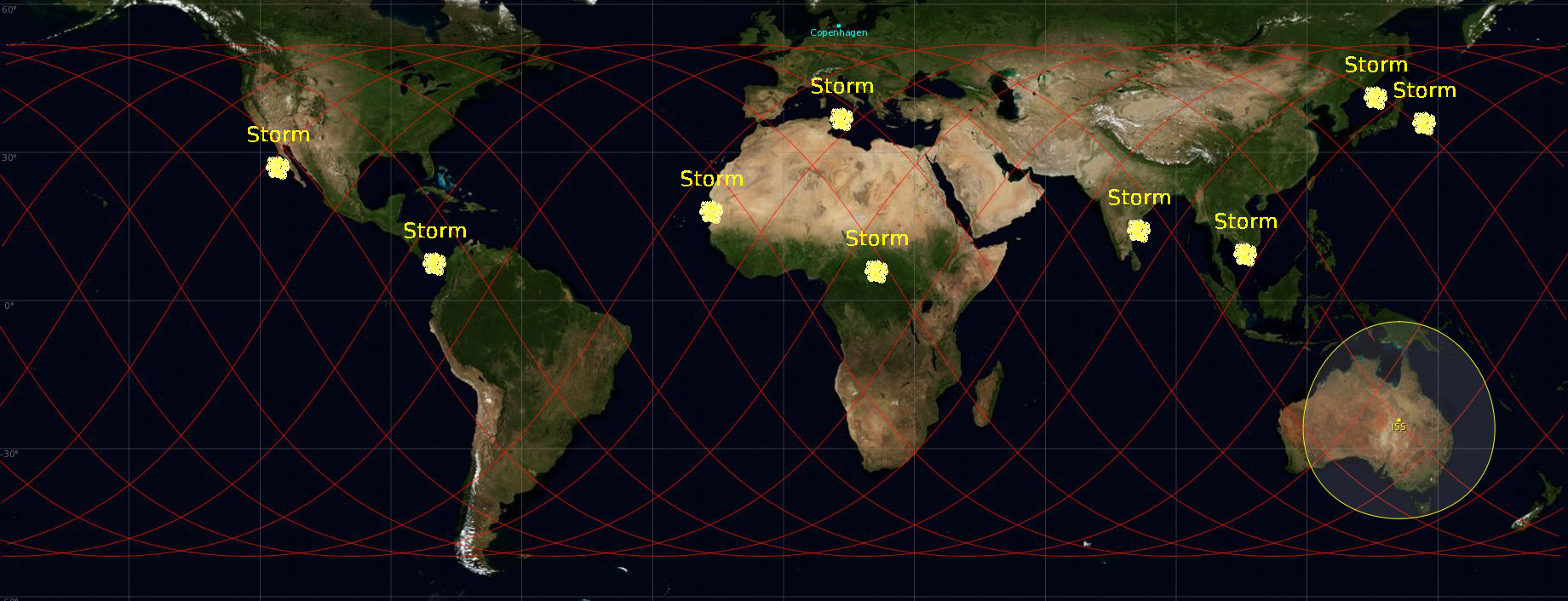 Particularities of GMT253 Target 2-5, 7-9, 11-13, 14-16, 18-19, 21-22, 23-24, 25-27, 28-29 and 30-32 can be grouped. 		                                                Observations 2-4, 7, 13, 15-17, 23-24, 27 and 32-33 have sun facing the observing window, but not in the camera FOV.
Observations 12, 16 and 27 are Night-time activities, but are partly during ISS Daytime. Nevertheless, the targets are still in the dark.Target Summary GMT253Particularities of GMT254 Target 6-7 can be grouped. 							                                 Observations 1 and 5 have sun facing the observing window, but not in the camera FOV.
Target Summary GMT254Camera Summary/Cue cardProcedures:PODF 1.100 THOR D4 Time Set-UpPODF 2.101 THOR CT Observations DayPODF 2.201 THOR TLE ObservationsPointing information:The azimuth angle is defined with respect to the ISS velocity vector. A positive azimuth corresponds to starboard side; a negative azimuth is on the port side. The elevation angle is defined as the angle between the target and the observer's local horizon, where a negative elevation corresponds to direction Nadir.PORT: target comes from the horizon moving slowly and disappears underneath the ISS rapidly.STBD: target comes rapidly in view from underneath the ISS and disappears slowly toward horizon (more difficult).Detailed Target ListTARGETType / ConfigStartEndStart PointingPIRS WindowQuality1TLEs253/06:34253/06:38Az:  -38.2 º  El -19.9 ºPORT32 CTs253/07:01253/07:05Az:   78.0 º  El -21.0 ºSTBD33 CTs253/07:02253/07:06Az:   82.1 º  El -22.5 ºSTBD34 CTs253/07:19253/07:23Az:   89.8 º  El -34.8 ºSTBD35 CTs253/07:19253/07:24Az:  -30.0 º  El -19.9 ºPORT36TLEs253/08:14253/08:19Az:   89.9 º  El -28.1 ºSTBD37 CTs253/08:39253/08:43Az:   80.3 º  El -23.8 ºSTBD38 CTs253/08:40253/08:44Az:   89.5 º  El -30.0 ºSTBD39 CTs253/08:51253/08:56Az:  -44.1 º  El -19.9 ºPORT310TLEs253/09:46253/09:50Az:  -55.4 º  El -19.9 ºPORT311 CTs253/10:12253/10:16Az:   -9.3 º  El -20.0 ºPORT312 CTs253/10:16253/10:20Az:  152.0 º  El -59.5 ºSTBD313TLEs253/11:26253/11:29Az:  168.5 º  El -42.6 ºSTBD314 CTs253/11:48253/11:52Az:  -41.8 º  El -20.0 ºPORT315 CTs253/11:49253/11:53Az:  -60.7 º  El -20.0 ºPORT316 CTs253/12:01253/12:05Az:  118.8 º  El -42.4 ºSTBD317TLEs253/13:01253/13:05Az:   80.2 º  El -20.5 ºSTBD318 CTs253/13:27253/13:32Az:   89.8 º  El -26.8 ºSTBD319 CTs253/13:34253/13:38Az:  -55.2 º  El -19.9 ºPORT320 CTs253/15:00253/15:04Az:  -32.1 º  El -19.9 ºPORT321TLEs253/17:32253/17:37Az:  -16.7 º  El -20.1 ºPORT322TLEs253/17:33253/17:37Az:  -60.8 º  El -20.0 ºPORT323 CTs253/17:56253/17:59Az:   75.9 º  El -19.8 ºSTBD324 CTs253/18:08253/18:13Az:   90.1 º  El -28.4 ºSTBD325TLEs253/18:56253/19:00Az:   -9.0 º  El -20.0 ºPORT326TLEs253/19:07253/19:11Az:  -10.4 º  El -20.1 ºPORT327TLEs253/19:13253/19:18Az:   90.5 º  El -29.2 ºSTBD328 CTs253/19:34253/19:39Az:   89.3 º  El -36.8 ºSTBD329 CTs253/19:40253/19:45Az:  -38.3 º  El -19.9 ºPORT330TLEs253/20:30253/20:35Az:  -14.4 º  El -20.0 ºPORT331TLEs253/20:36253/20:40Az:   77.3 º  El -20.2 ºSTBD332 CTs253/20:48253/20:53Az:   90.4 º  El -30.8 ºSTBD333 CTs253/20:50253/20:54Az:   80.0 º  El -20.6 ºSTBD334 CTs253/21:06253/21:11Az:  -36.8 º  El -20.0 ºPORT3TARGETType / ConfigStartEndStart PointingPIRS WindowQuality1 CTs254/06:25254/06:29Az:   78.5 º  El -25.7 ºSTBD32TLEs254/07:16254/07:20Az:   -5.7 º  El -20.0 ºPORT33 CTs254/07:57254/08:02Az:  -31.0 º  El -19.9 ºPORT34TLEs254/08:56254/09:00Az:   75.9 º  El -20.0 ºSTBD35 CTs254/11:07254/11:12Az:   82.2 º  El -22.6 ºSTBD36 CTs254/12:33254/12:37Az:   81.8 º  El -22.5 ºSTBD37 CTs254/12:39254/12:44Az:  -25.8 º  El -20.0 ºPORT38 CTs254/14:05254/14:10Az:  -18.8 º  El -19.9 ºPORT3Camera SettingsCTTLELens24-70mm Lens58mm Noct LensModeSMShutter speed100025ApertureAutomatically adjustedf1.2Frame RateSSBody focus modeAFMISO2006400Picture/moviePictureFor inspection camera settings: PictureObservations: MovieImage qualityRAWRAWFrame size/frame rate (movie)N/A1920x1080; 24 fpsMovie qualityN/AHighTarget 1TLEs above Costa_RicaQuality ***Day                                                            Start Time                                                  End   Time ISS Site                                  Pointing                                                      2015/09/10          Nightime253/06:34253/06:38Target on PORT side, coming from horizonStart     Az:  -38.2 º  El -19.9 ºEnd       Az:  -98.0 º  El -22.8 º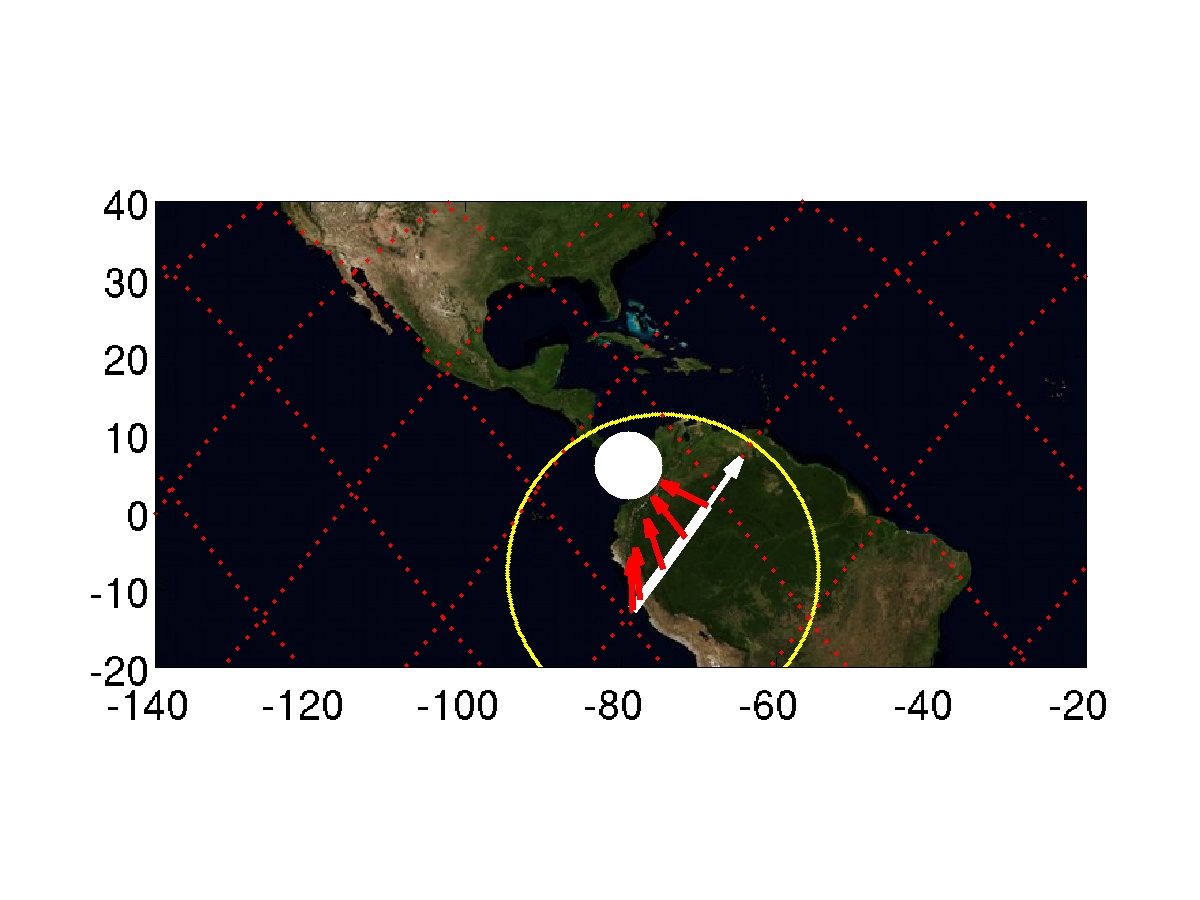 Target 2CTs above LibyaQuality ***	Day                                                            Start Time                                                  End   Time ISS Site                                  Pointing                                                      2015/09/10          Daytime253/07:01253/07:05Target on STBD side, moving toward horizonStart     Az:   78.0 º  El -21.0 ºEnd       Az:  133.4 º  El -19.9 ºSun facing the observing window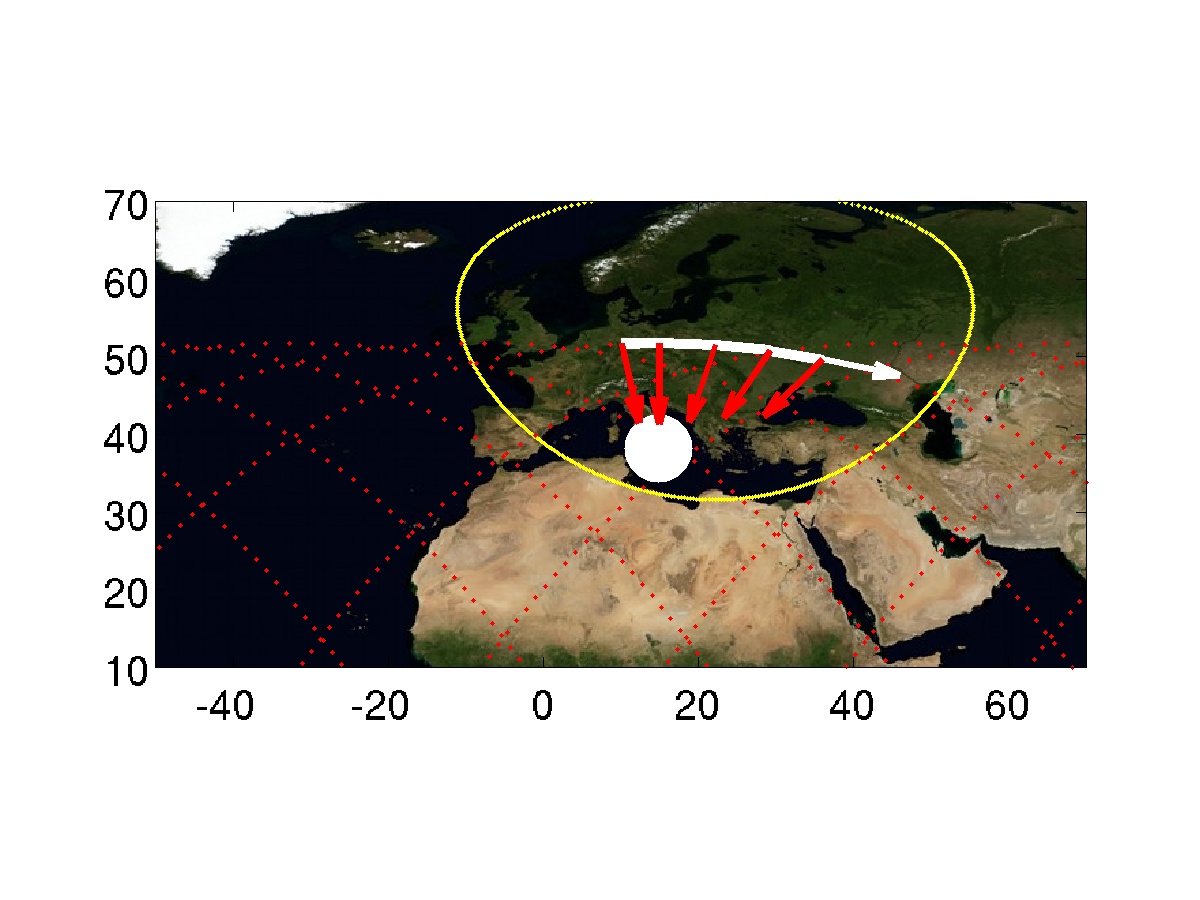 Target 3CTs above GreeceQuality ***	Day                                                            Start Time                                                  End   Time ISS Site                                  Pointing                                                      2015/09/10          Daytime253/07:02253/07:06Target on STBD side, moving toward horizonStart     Az:   82.1 º  El -22.5 ºEnd       Az:  137.5 º  El -20.1 ºSun facing the observing window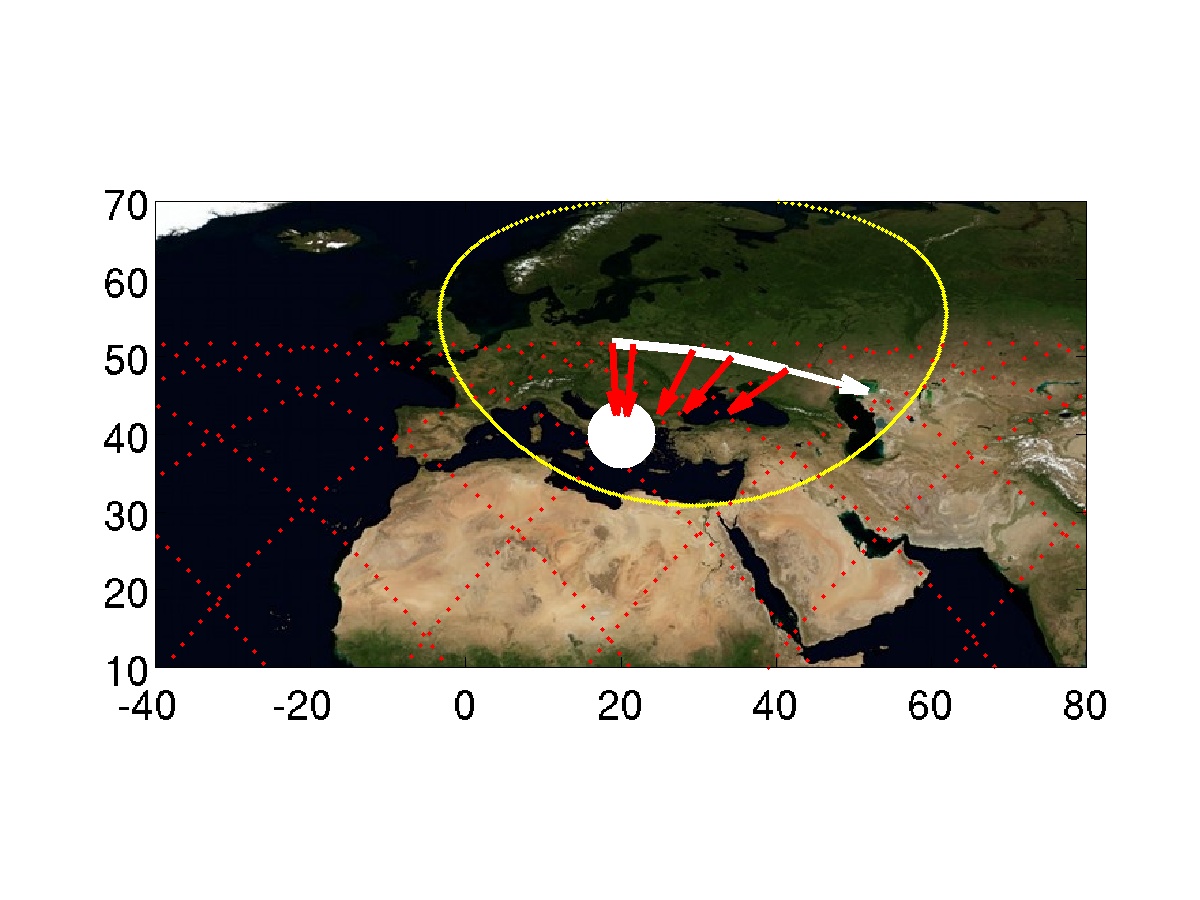 Target 4CTs above Bay_of_BengalQuality ***	Day                                                            Start Time                                                  End   Time ISS Site                                  Pointing                                                      2015/09/10          Daytime253/07:19253/07:23Target on STBD side, moving toward horizonStart     Az:   89.8 º  El -34.8 ºEnd       Az:  161.8 º  El -20.0 ºSun facing the observing window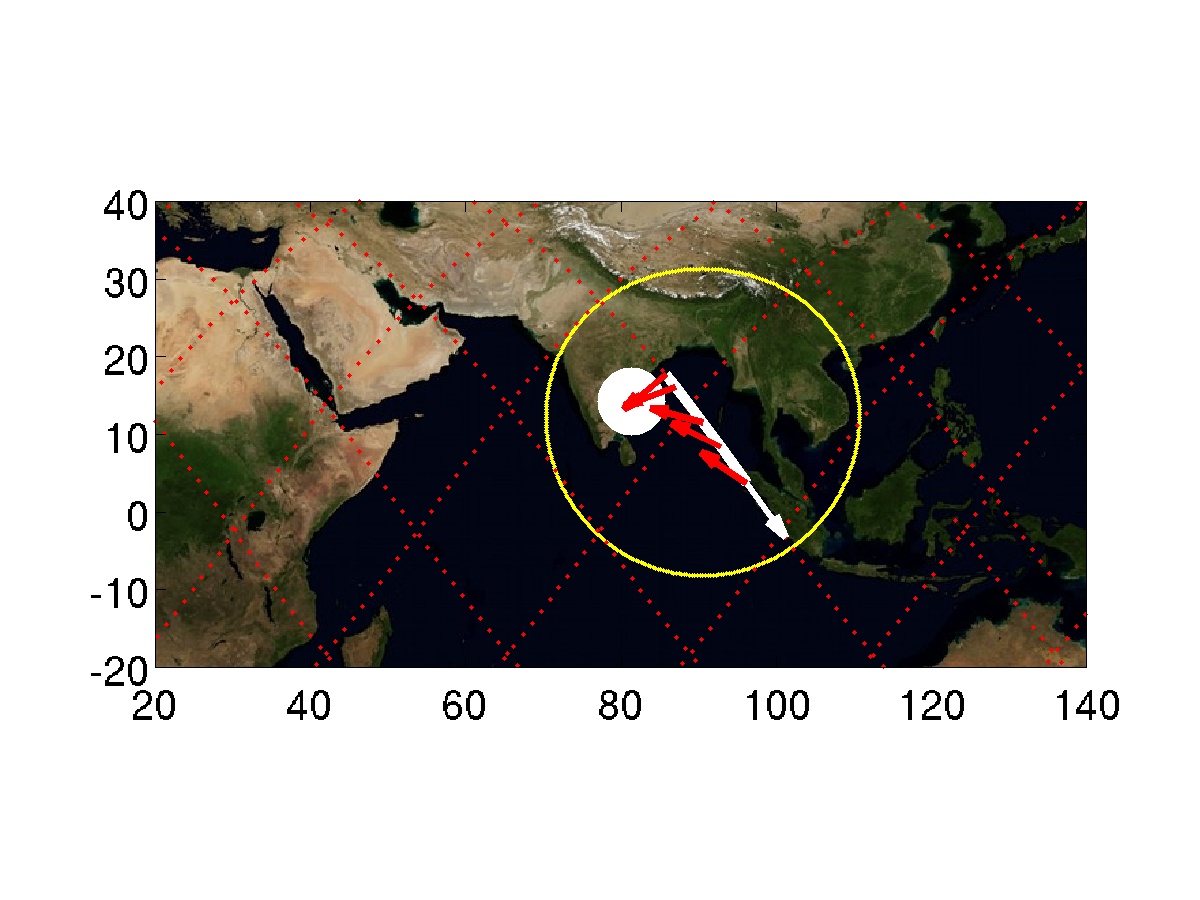 Target 5CTs above VietnamQuality ***Day                                                            Start Time                                                  End   Time ISS Site                                  Pointing                                                      2015/09/10          Daytime253/07:19253/07:24Target on PORT side, coming from horizonStart     Az:  -30.0 º  El -19.9 ºEnd       Az: -101.2 º  El -25.4 º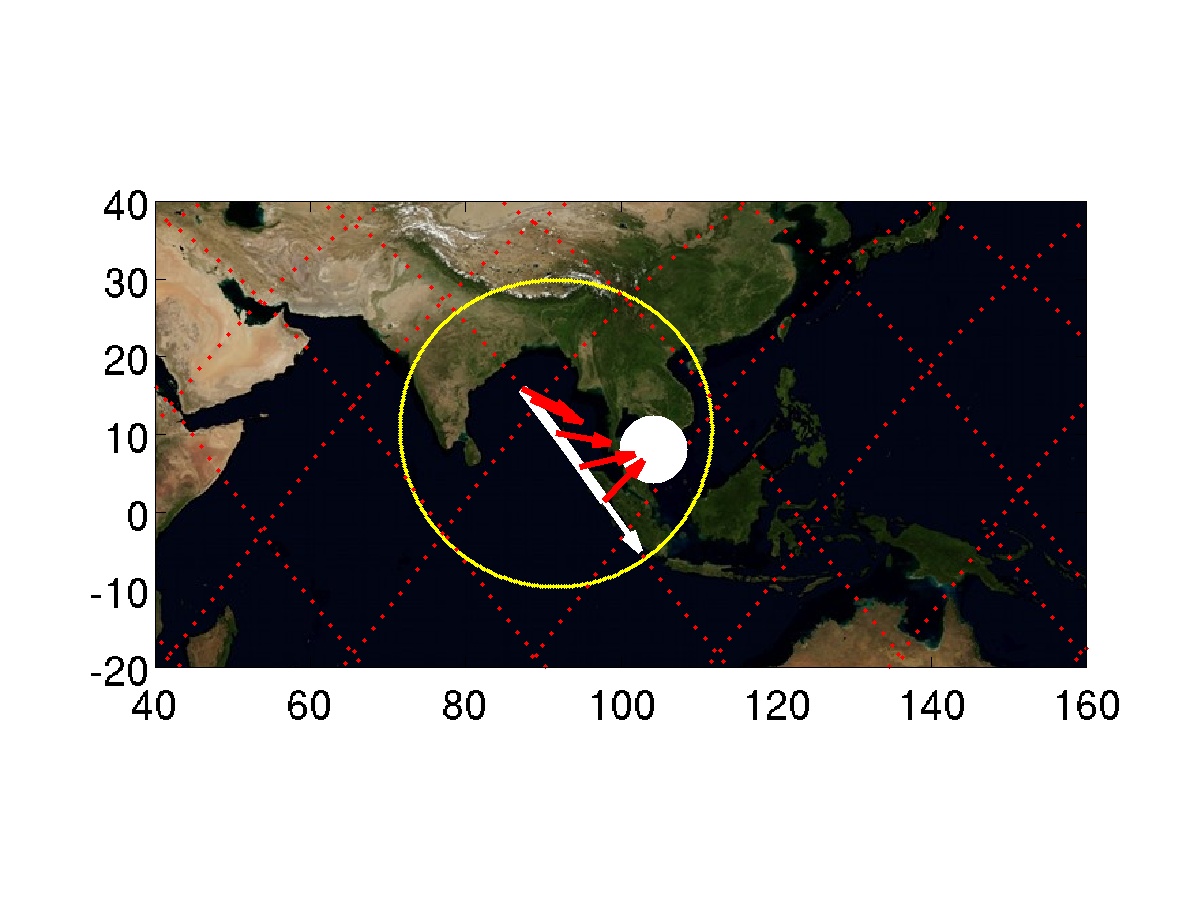 Target 6TLEs above Costa_RicaQuality ***Day                                                            Start Time                                                  End   Time ISS Site                                  Pointing                                                      2015/09/10          Nightime253/08:14253/08:19Target on STBD side, moving toward horizonStart     Az:   89.9 º  El -28.1 ºEnd       Az:  154.0 º  El -19.9 º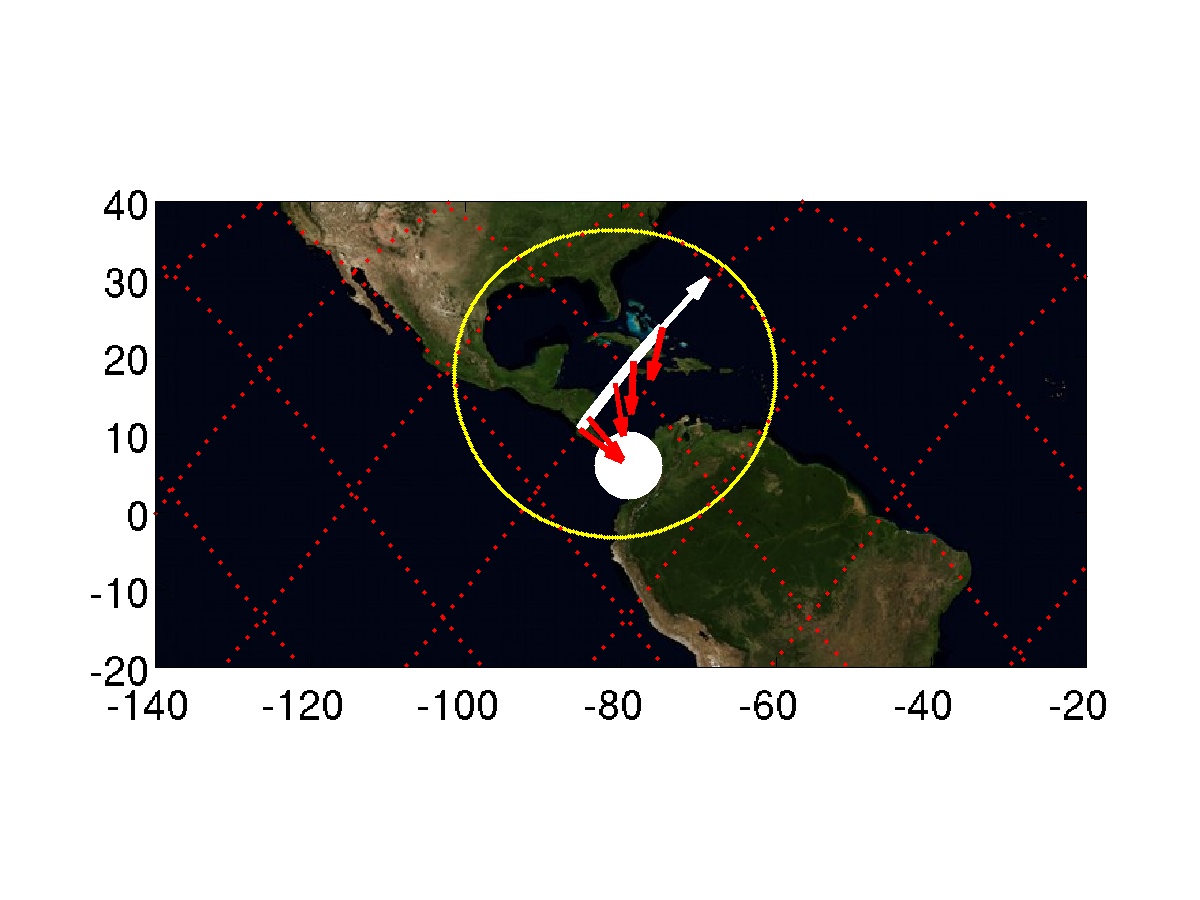 Target 7CTs above LibyaQuality ***	Day                                                            Start Time                                                  End   Time ISS Site                                  Pointing                                                      2015/09/10          Daytime253/08:39253/08:43Target on STBD side, moving toward horizonStart     Az:   80.3 º  El -23.8 ºEnd       Az:  142.7 º  El -20.2 ºSun facing the observing window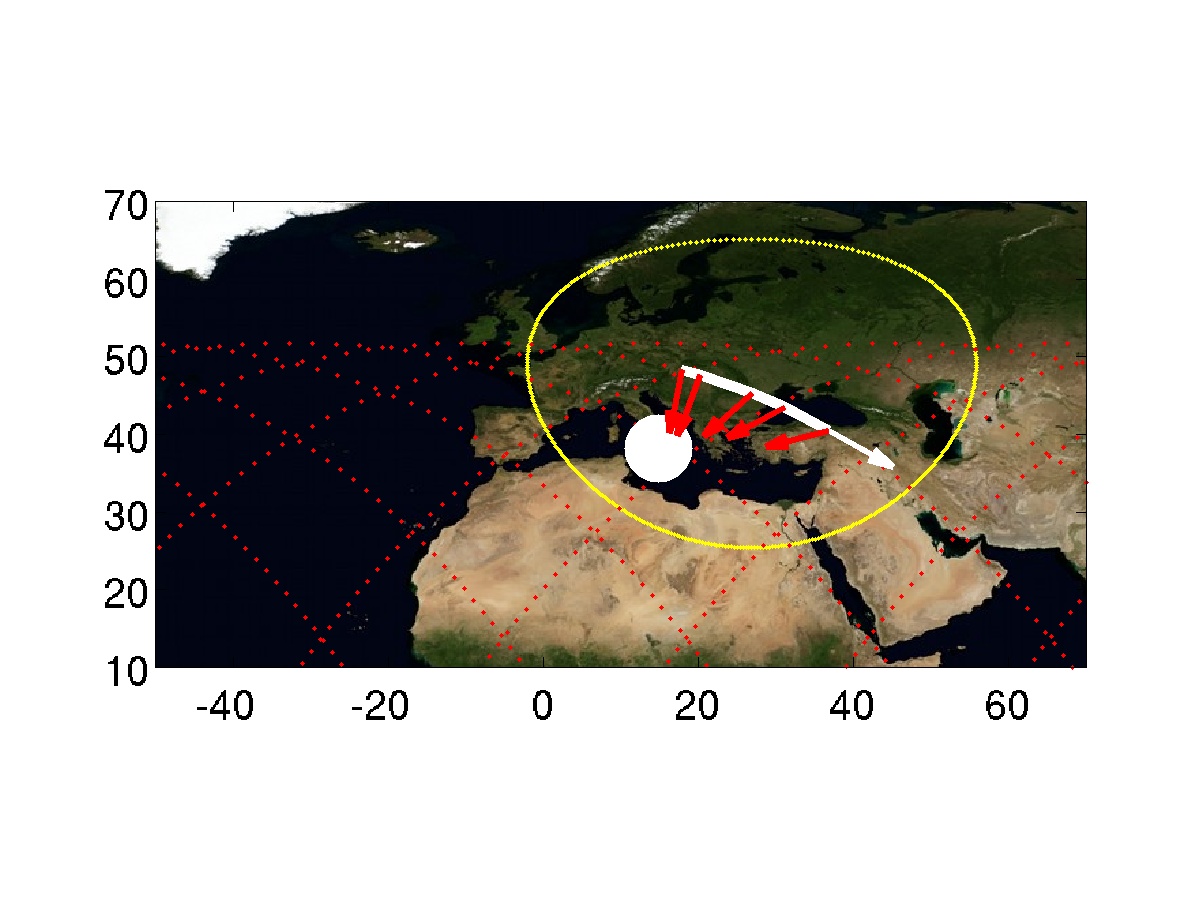 Target 8CTs above GreeceQuality ***	Day                                                            Start Time                                                  End   Time ISS Site                                  Pointing                                                      2015/09/10          Daytime253/08:40253/08:44Target on STBD side, moving toward horizonStart     Az:   89.5 º  El -30.0 ºEnd       Az:  154.3 º  El -20.3 º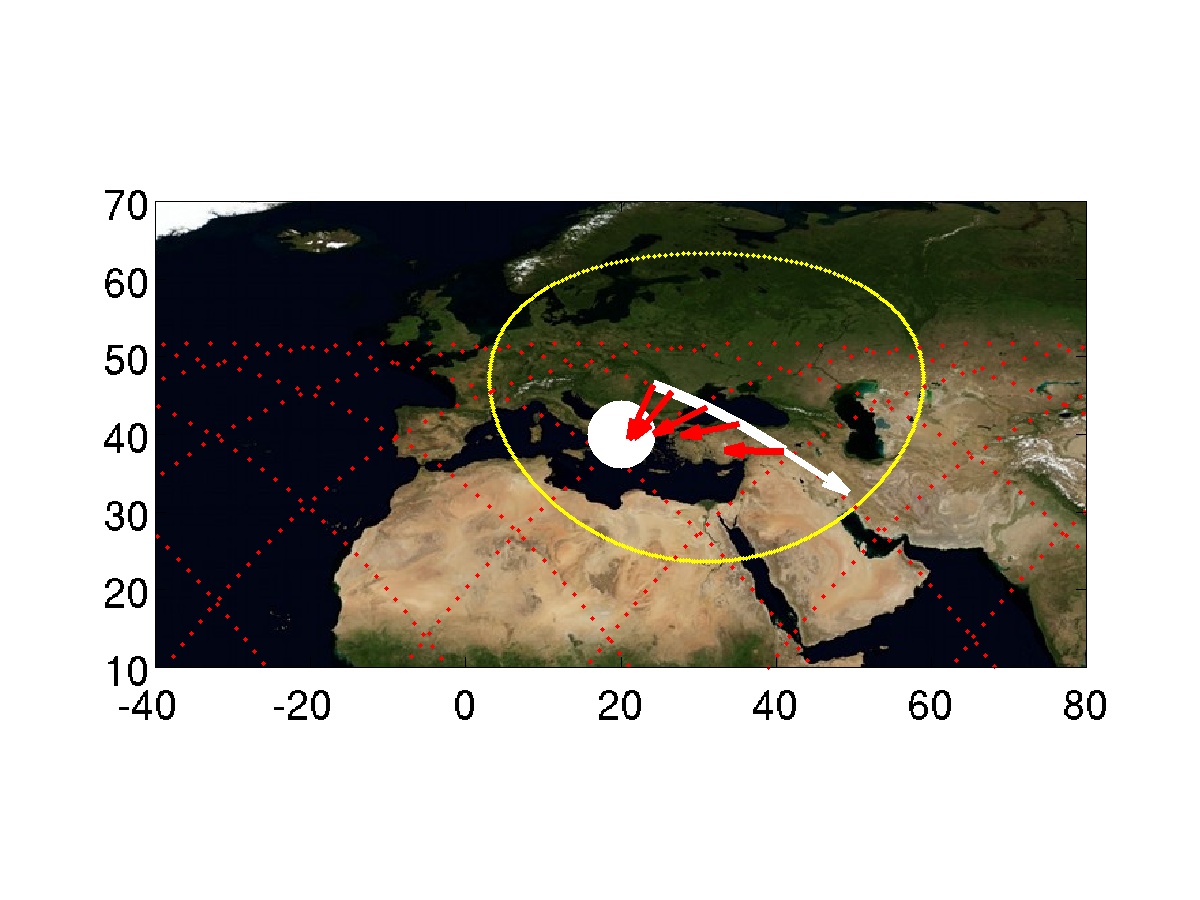 Target 9CTs above Bay_of_BengalQuality ***	Day                                                            Start Time                                                  End   Time ISS Site                                  Pointing                                                      2015/09/10          Daytime253/08:51253/08:56Target on PORT side, coming from horizonStart     Az:  -44.1 º  El -19.9 ºEnd       Az: -103.0 º  El -21.4 º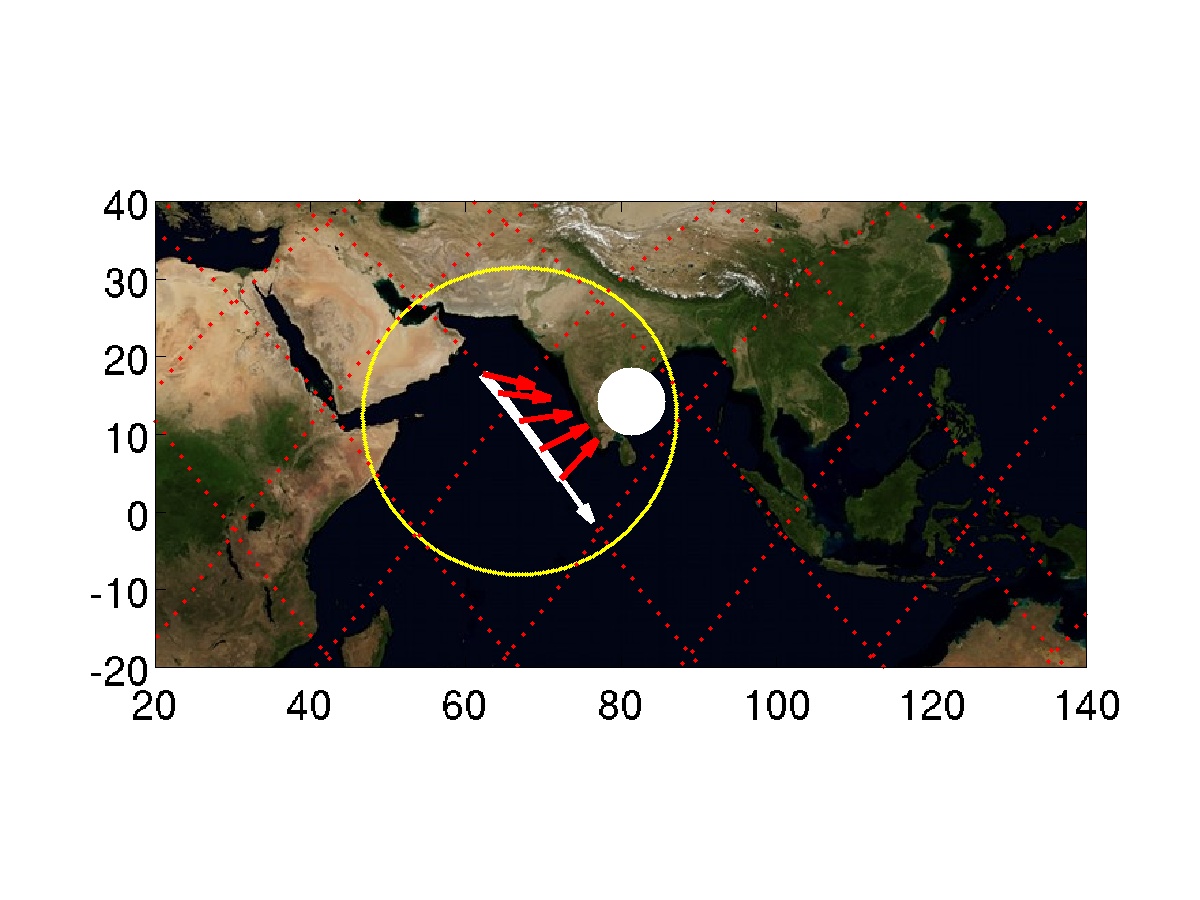 Target 10TLEs above CaliforniaQuality ***Day                                                            Start Time                                                  End   Time ISS Site                                  Pointing                                                      2015/09/10          Nightime253/09:46253/09:50Target on PORT side, coming from horizonStart     Az:  -55.4 º  El -19.9 ºEnd       Az: -103.3 º  El -20.3 º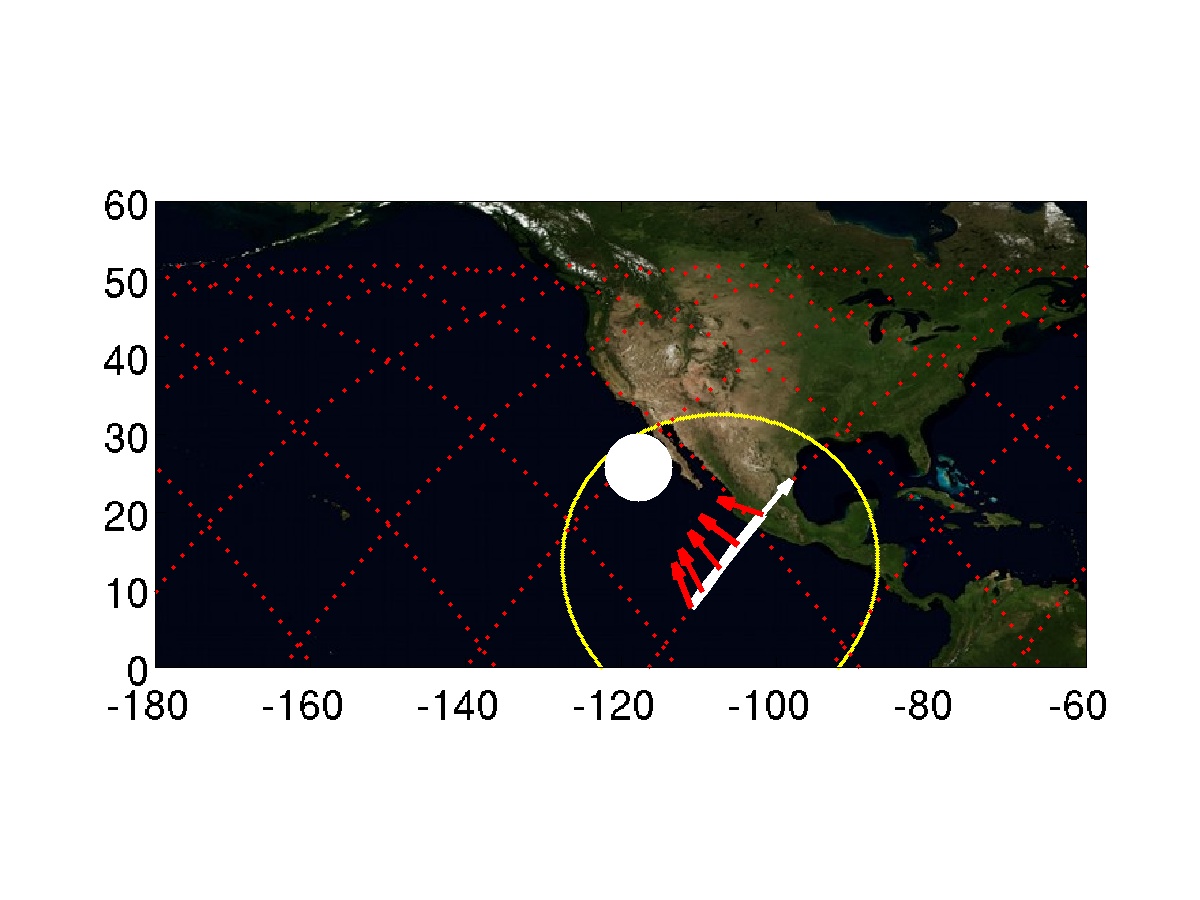 Target 11CTs above LibyaQuality ***	Day                                                            Start Time                                                  End   Time ISS Site                                  Pointing                                                      2015/09/10          Daytime253/10:16253/10:20Target on STBD side, moving toward horizonStart     Az:  152.0 º  El -59.5 ºEnd       Az:  176.4 º  El -20.5 º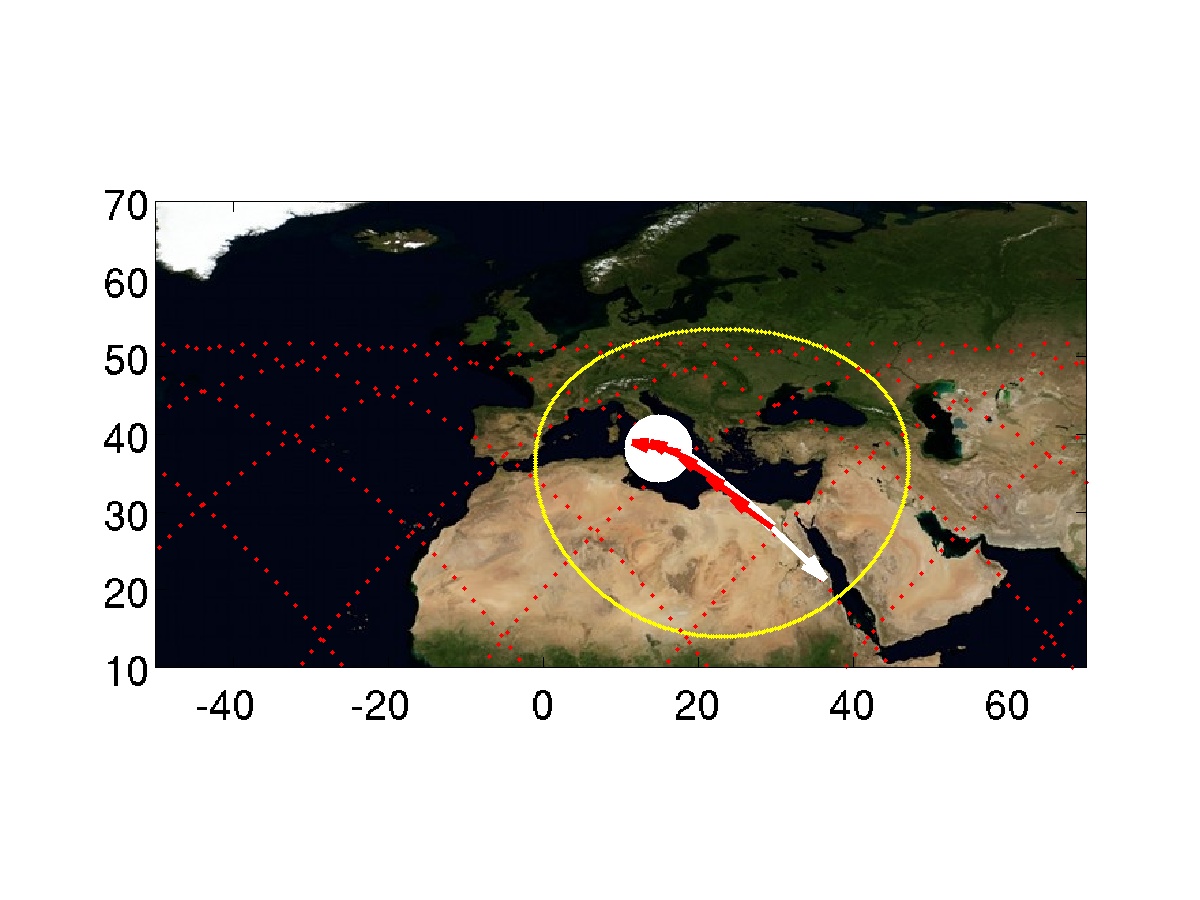 Target 12TLEs above CaliforniaQuality ***Day                                                            Start Time                                                  End   Time ISS Site                                  Pointing                                                      2015/09/10          Nightime253/11:26253/11:29Target on STBD side, moving toward horizonStart     Az:  168.5 º  El -42.6 ºEnd       Az:  176.9 º  El -20.3 ºISS in daytime.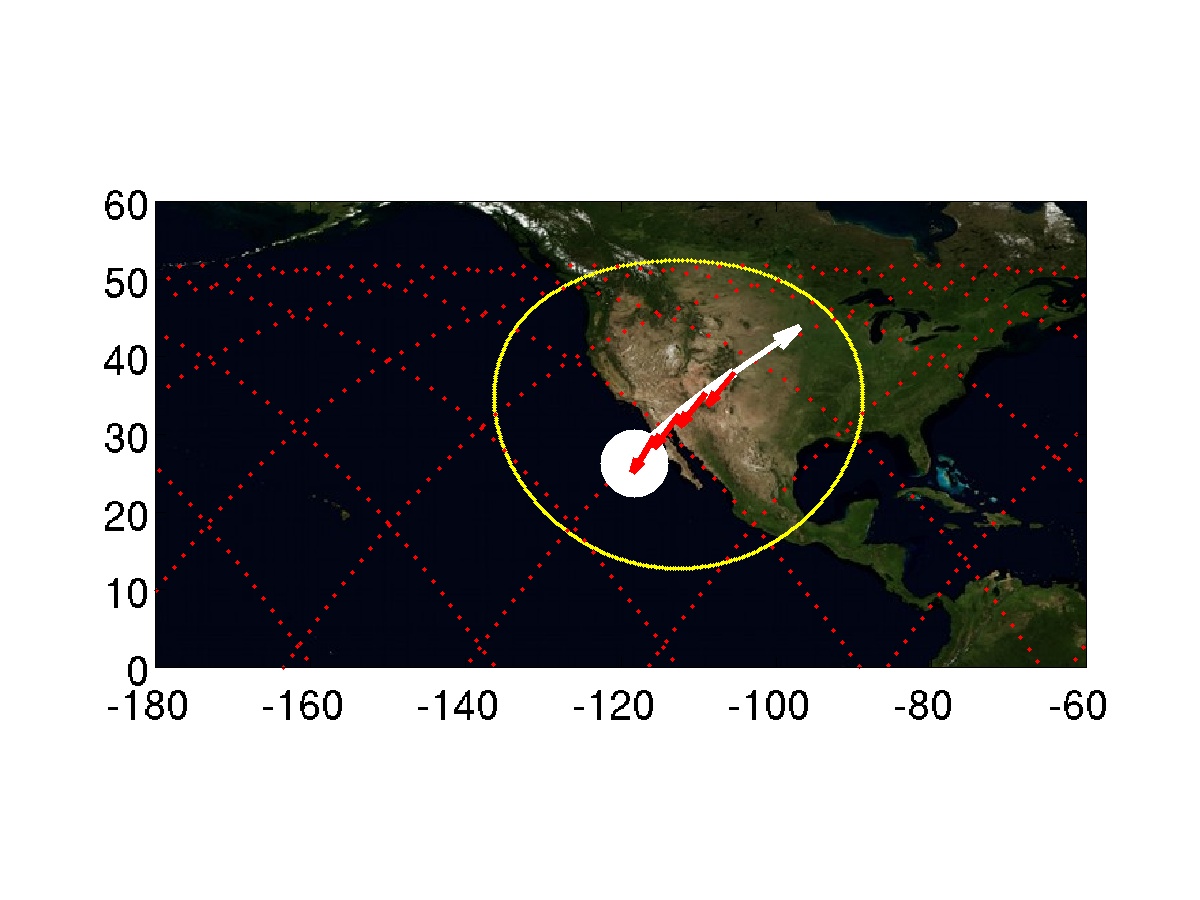 Target 13CTs above LibyaQuality ***	Day                                                            Start Time                                                  End   Time ISS Site                                  Pointing                                                      2015/09/10          Daytime253/11:48253/11:52Target on PORT side, coming from horizonStart     Az:  -41.8 º  El -20.0 ºEnd       Az:  -96.7 º  El -22.0 ºSun facing the observing window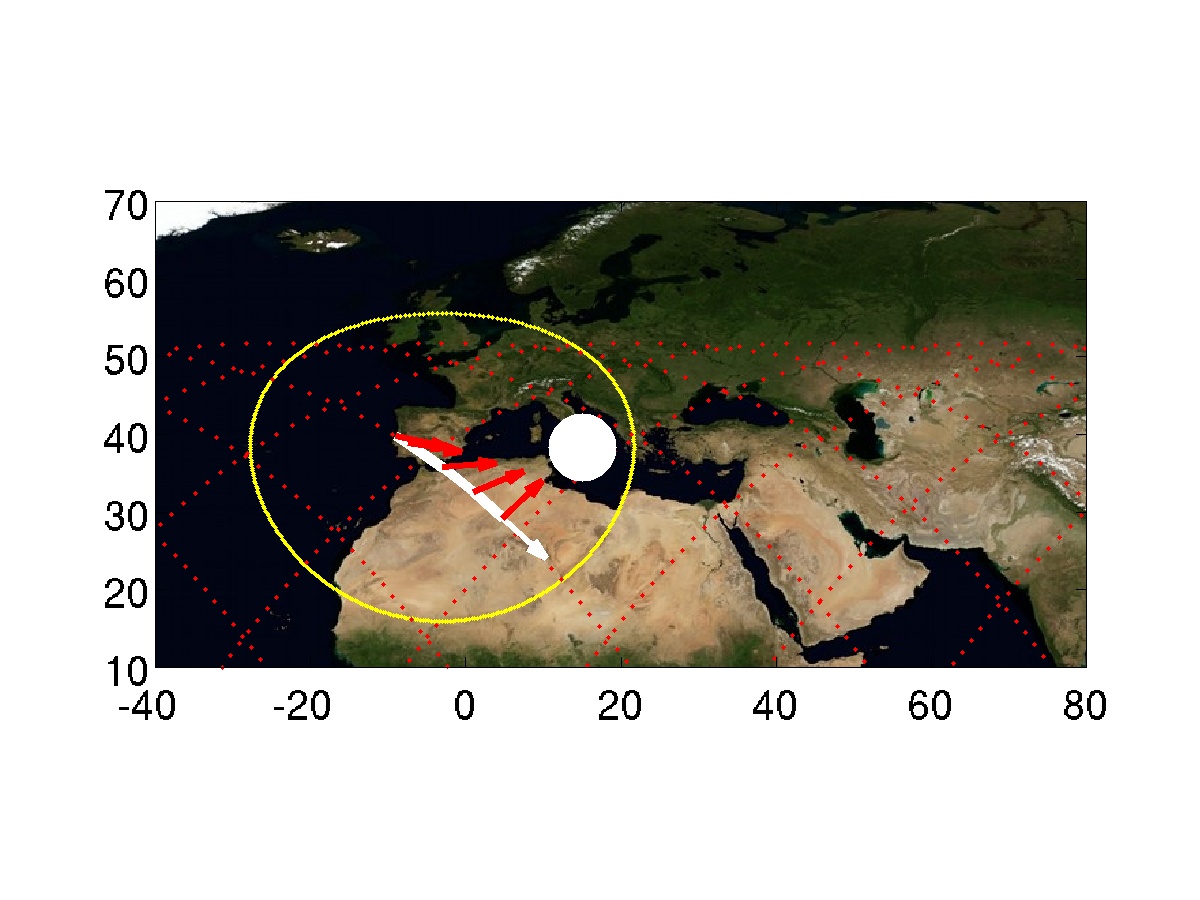 Target 14CTs above GreeceQuality ***	Day                                                            Start Time                                                  End   Time ISS Site                                  Pointing                                                      2015/09/10          Daytime253/11:49253/11:53Target on PORT side, coming from horizonStart     Az:  -60.7 º  El -20.0 ºEnd       Az: -103.6 º  El -20.1 ºTarget 15CTs above Central_AfricaQuality ***	Day                                                            Start Time                                                  End   Time ISS Site                                  Pointing                                                      2015/09/10          Daytime253/12:01253/12:05Target on STBD side, moving toward horizonStart     Az:  118.8 º  El -42.4 ºEnd       Az:  168.4 º  El -20.0 ºSun facing the observing window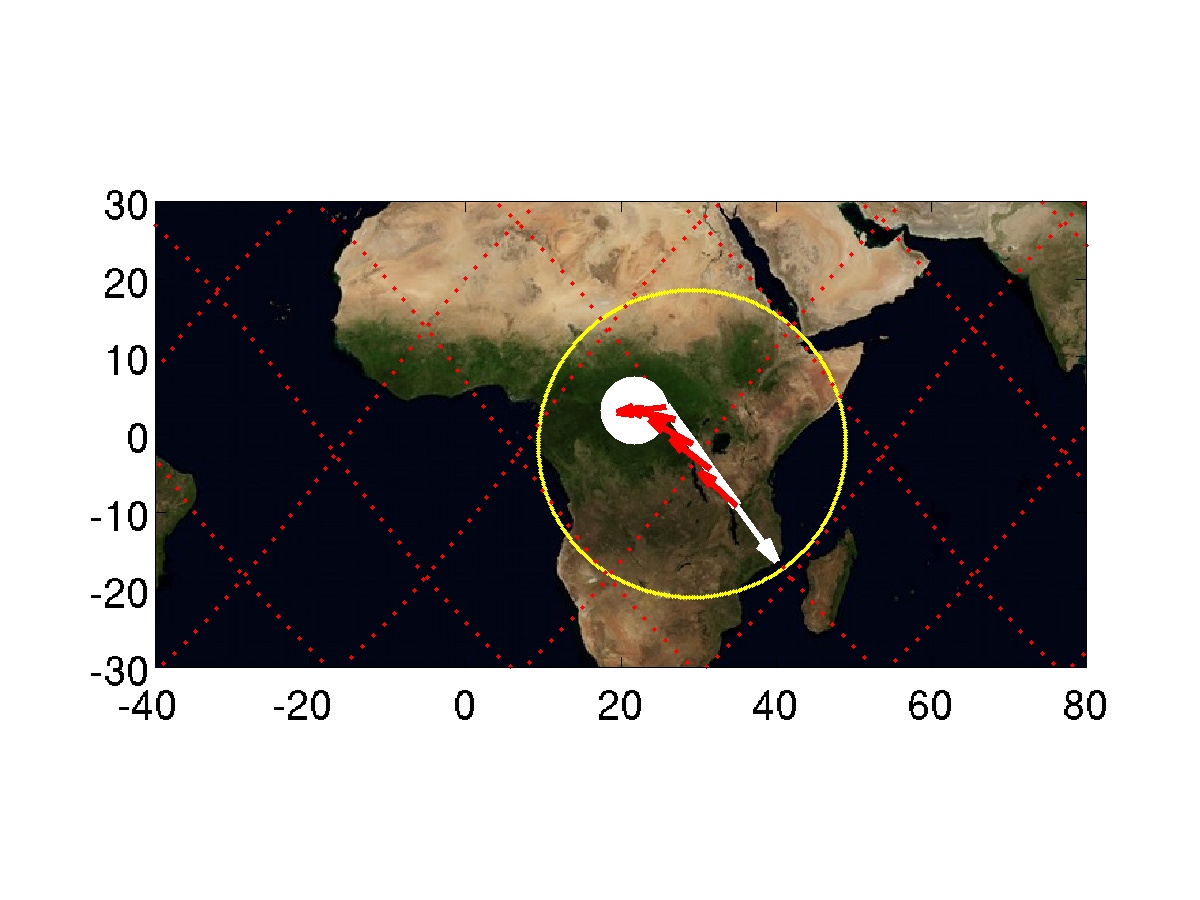 Target 16TLEs above CaliforniaQuality ***Day                                                            Start Time                                                  End   Time ISS Site                                  Pointing                                                      2015/09/10          Nightime253/13:01253/13:05Target on STBD side, moving toward horizonStart     Az:   80.2 º  El -20.5 ºEnd       Az:  128.1 º  El -19.8 ºISS in daytime, Sun facing the observing window.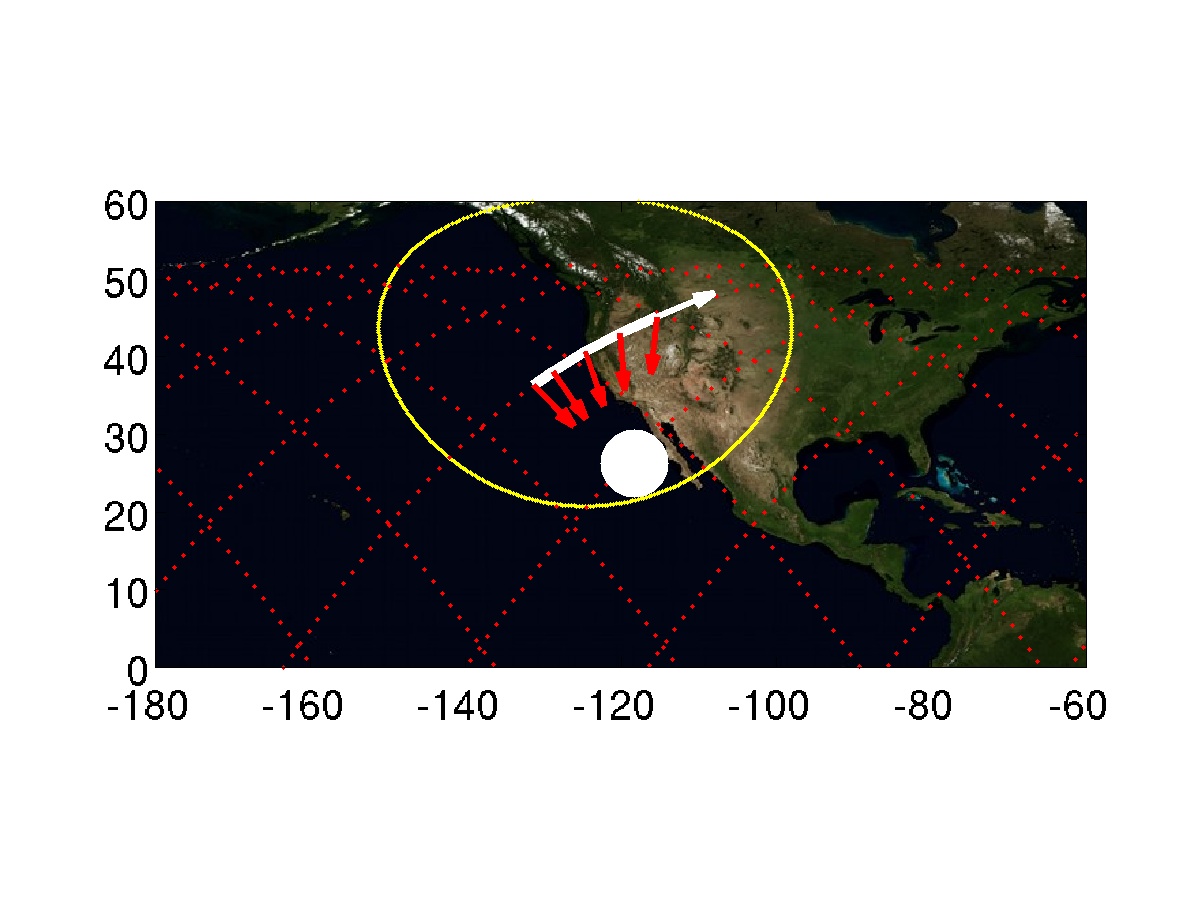 Target 17CTs above SenegalQuality ***	Day                                                            Start Time                                                  End   Time ISS Site                                  Pointing                                                      2015/09/10          Daytime253/13:27253/13:32Target on STBD side, moving toward horizonStart     Az:   89.8 º  El -26.8 ºEnd       Az:  152.3 º  El -20.0 ºSun facing observing window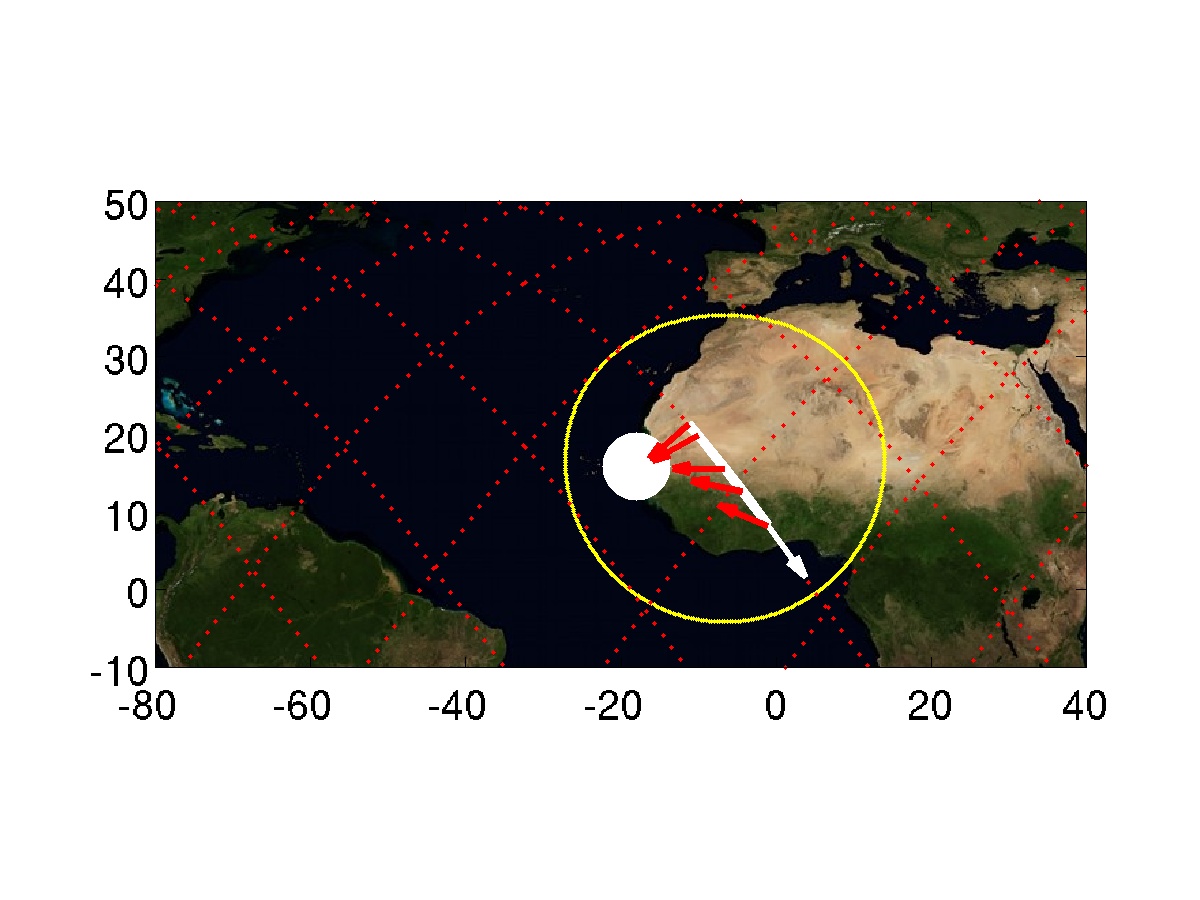 Target 18CTs above Central_AfricaQuality ***	Day                                                            Start Time                                                  End   Time ISS Site                                  Pointing                                                      2015/09/10          Daytime253/13:34253/13:38Target on PORT side, coming from horizonStart     Az:  -55.2 º  El -19.9 ºEnd       Az: -103.3 º  El -20.3 º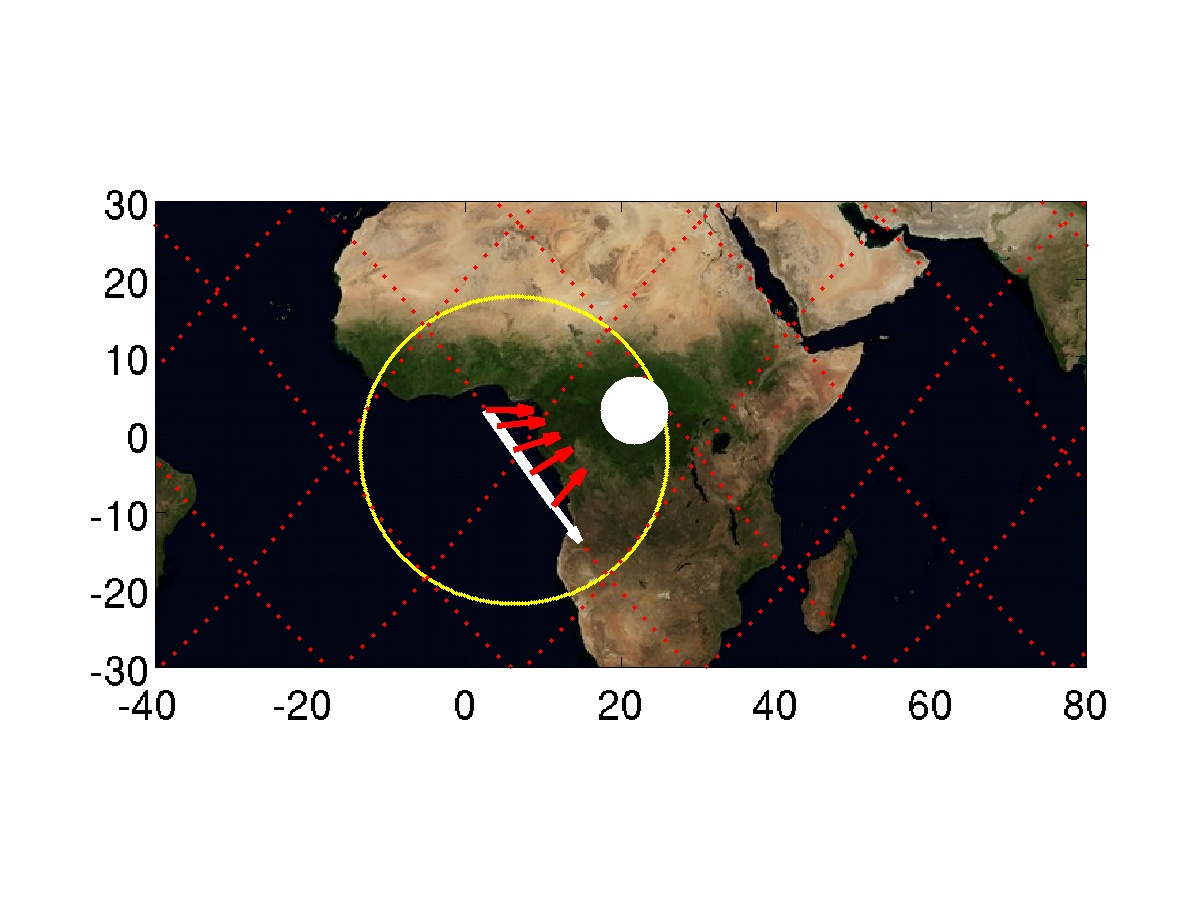 Target 19CTs above SenegalQuality ***	Day                                                            Start Time                                                  End   Time ISS Site                                  Pointing                                                      2015/09/10          Daytime253/15:00253/15:04Target on PORT side, coming from horizonStart     Az:  -32.1 º  El -19.9 ºEnd       Az: -100.1 º  El -24.5 º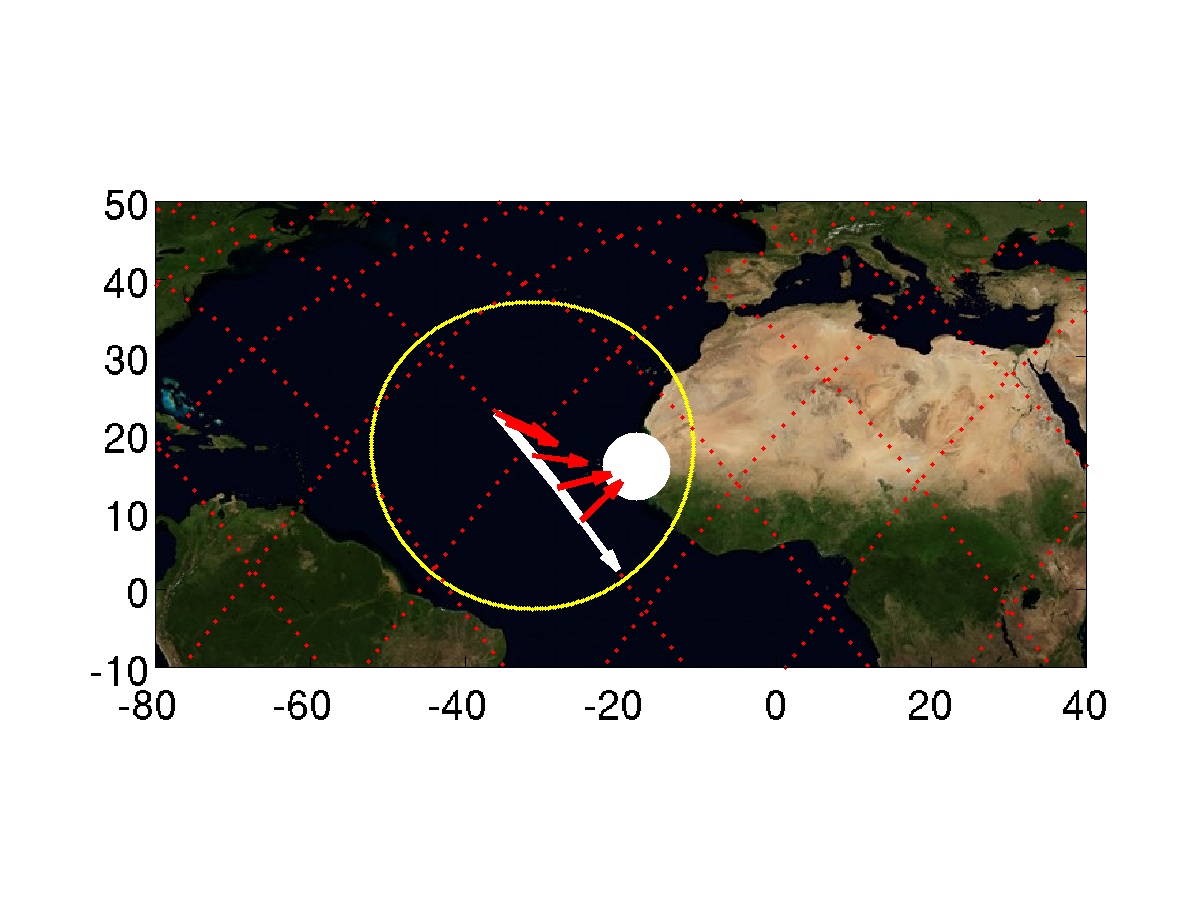 Target 20TLEs above Western_PacificQuality ***Day                                                            Start Time                                                  End   Time ISS Site                                  Pointing                                                      2015/09/10          Nightime253/17:32253/17:37Target on PORT side, coming from horizonStart     Az:  -16.7 º  El -20.1 ºEnd       Az:  -90.7 º  El -37.6 º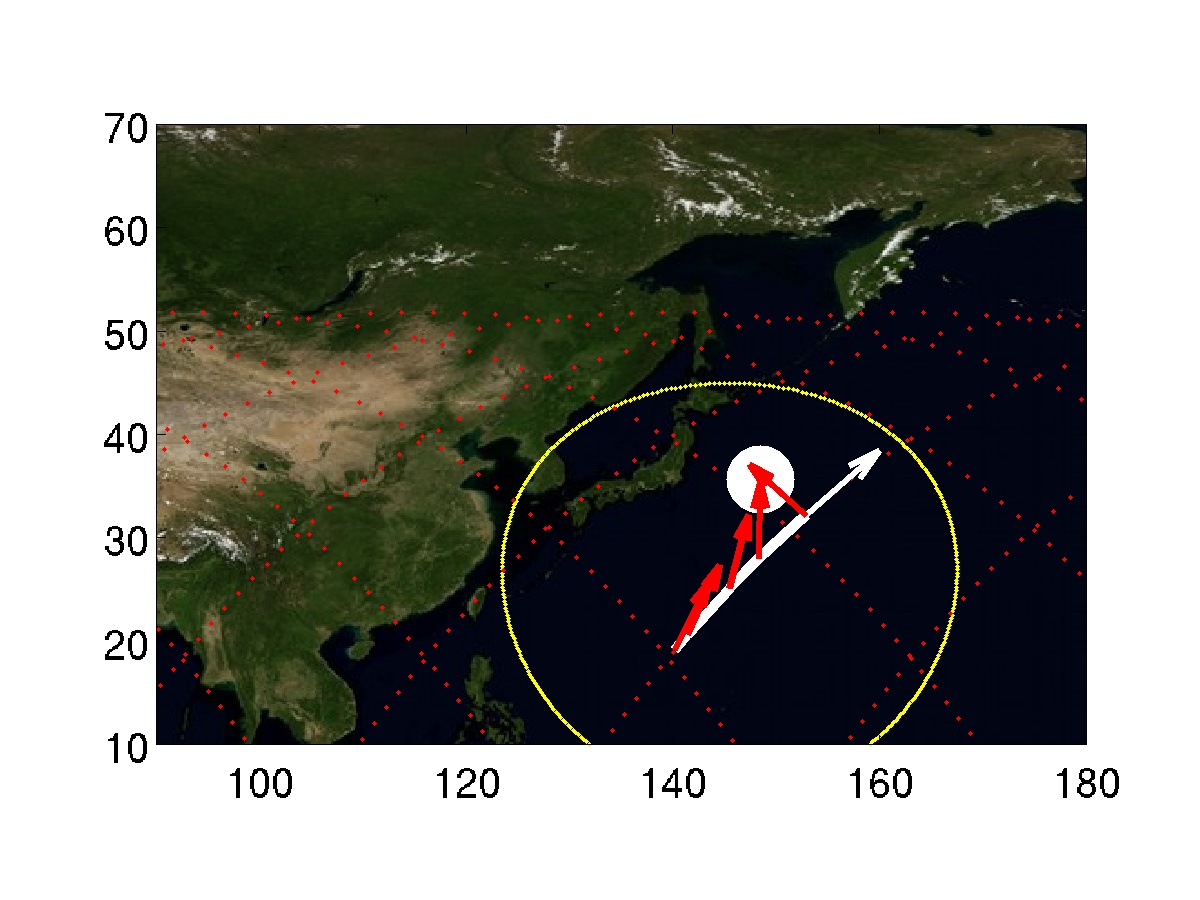 Target 22TLEs above JapanQuality ***Day                                                            Start Time                                                  End   Time ISS Site                                  Pointing                                                      2015/09/10          Nightime253/17:33253/17:37Target on PORT side, coming from horizonStart     Az:  -60.8 º  El -20.0 ºEnd       Az: -101.1 º  El -20.2 º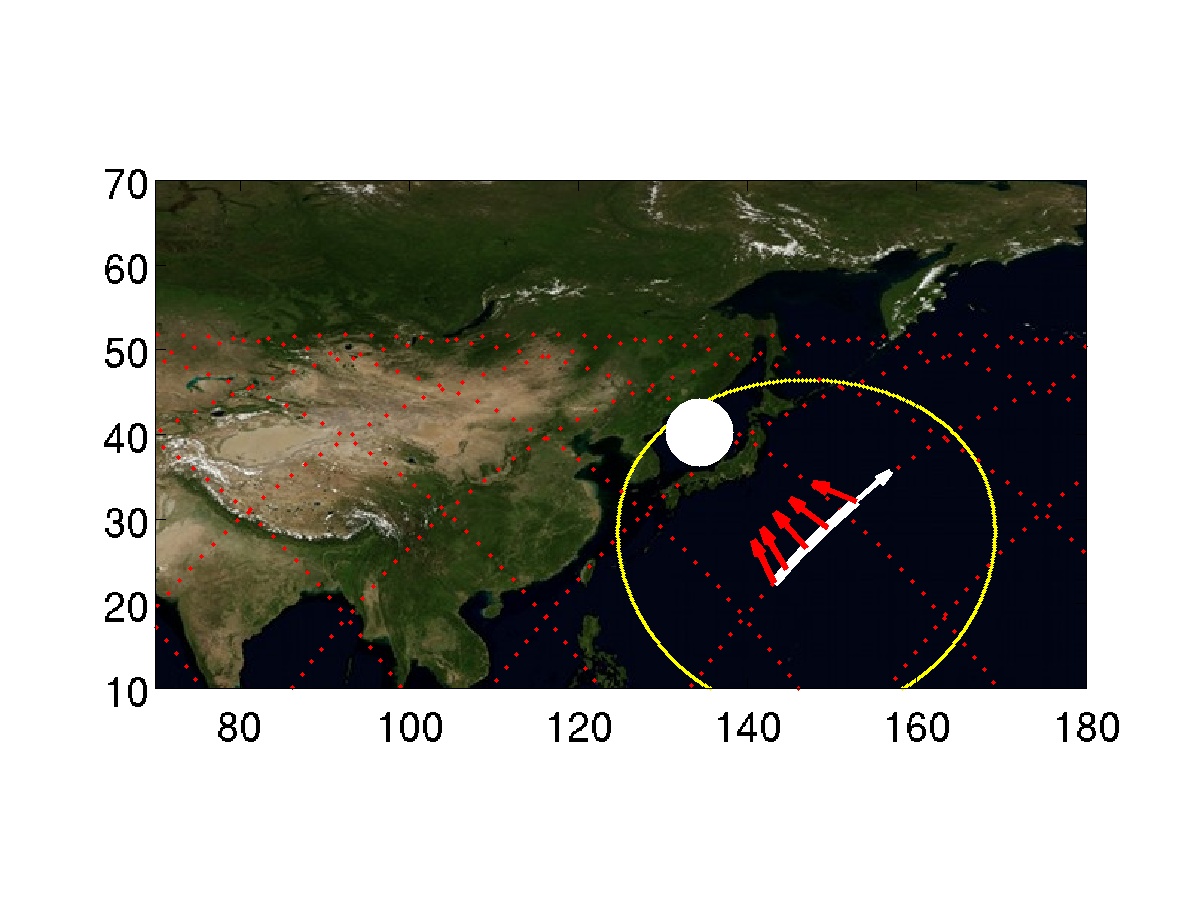 Target 23CTs above CaliforniaQuality ***Day                                                            Start Time                                                  End   Time ISS Site                                  Pointing                                                      2015/09/10          Daytime253/17:56253/17:59Target on STBD side, moving toward horizonStart     Az:   75.9 º  El -19.8 ºEnd       Az:  114.0 º  El -19.8 ºSun facing observing window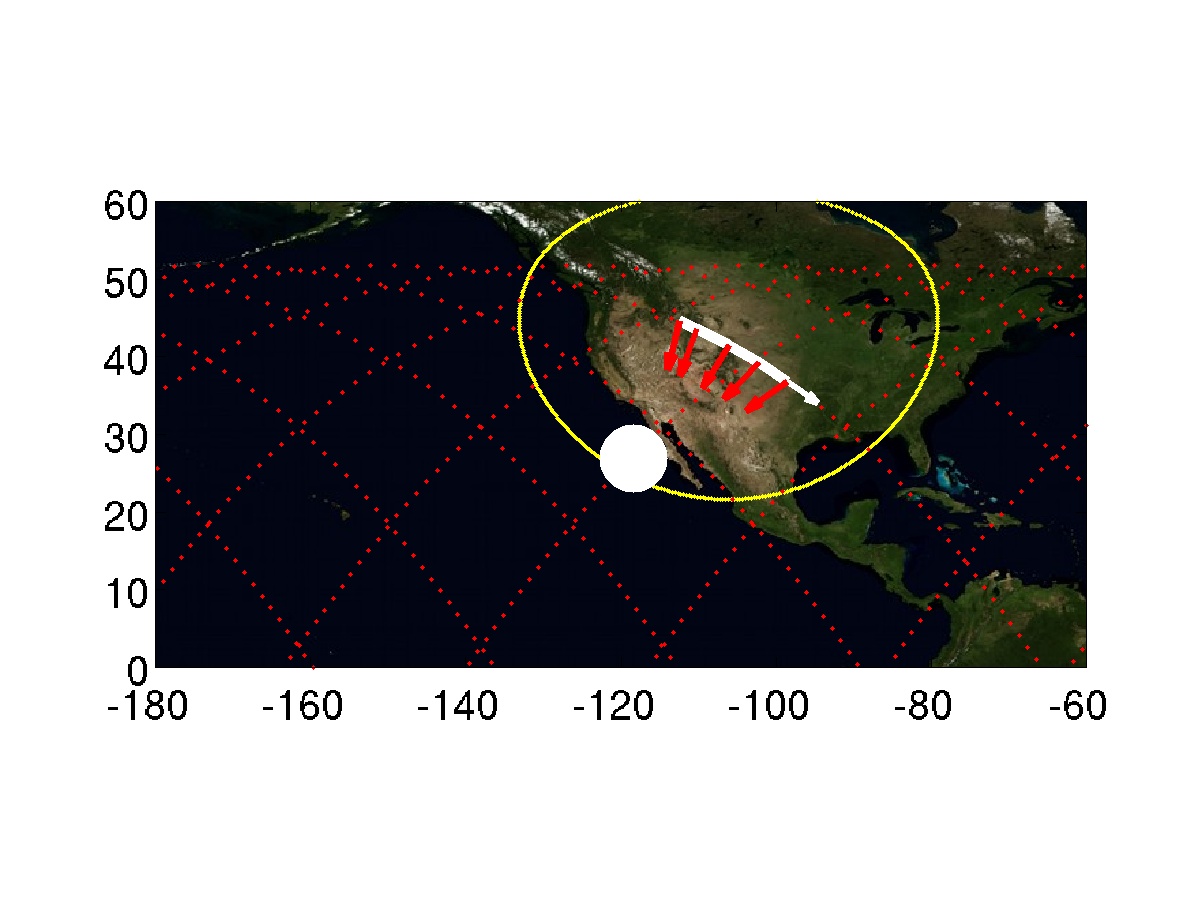 Target 24CTs above Costa_RicaQuality ***	Day                                                            Start Time                                                  End   Time ISS Site                                  Pointing                                                      2015/09/10          Daytime253/18:08253/18:13Target on STBD side, moving toward horizonStart     Az:   90.1 º  El -28.4 ºEnd       Az:  154.9 º  El -20.0 ºSun facing observing window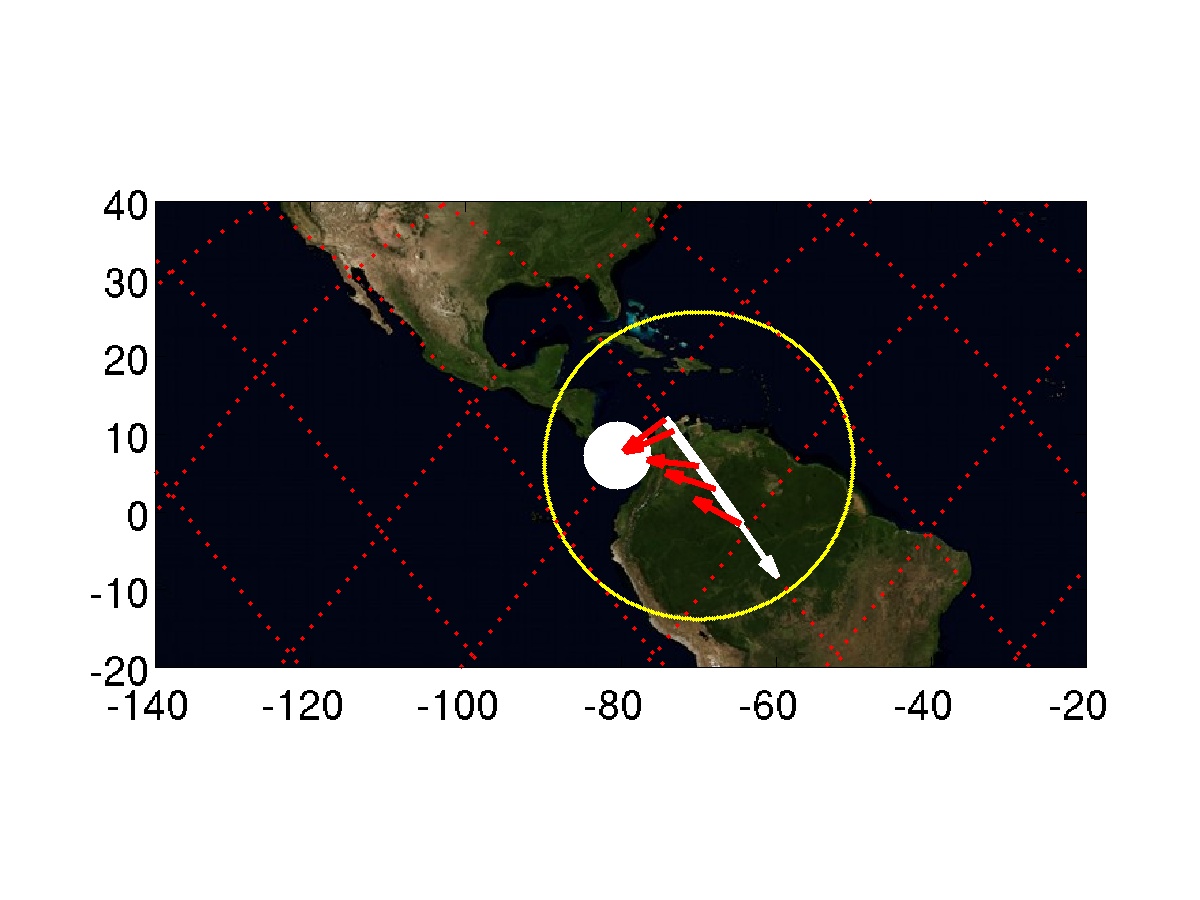 Target 25TLEs above VietnamQuality ***Day                                                            Start Time                                                  End   Time ISS Site                                  Pointing                                                      2015/09/10          Nightime253/18:56253/19:00Target on PORT side, coming from horizonStart     Az:   -9.0 º  El -20.0 ºEnd       Az:  -53.6 º  El -48.1 º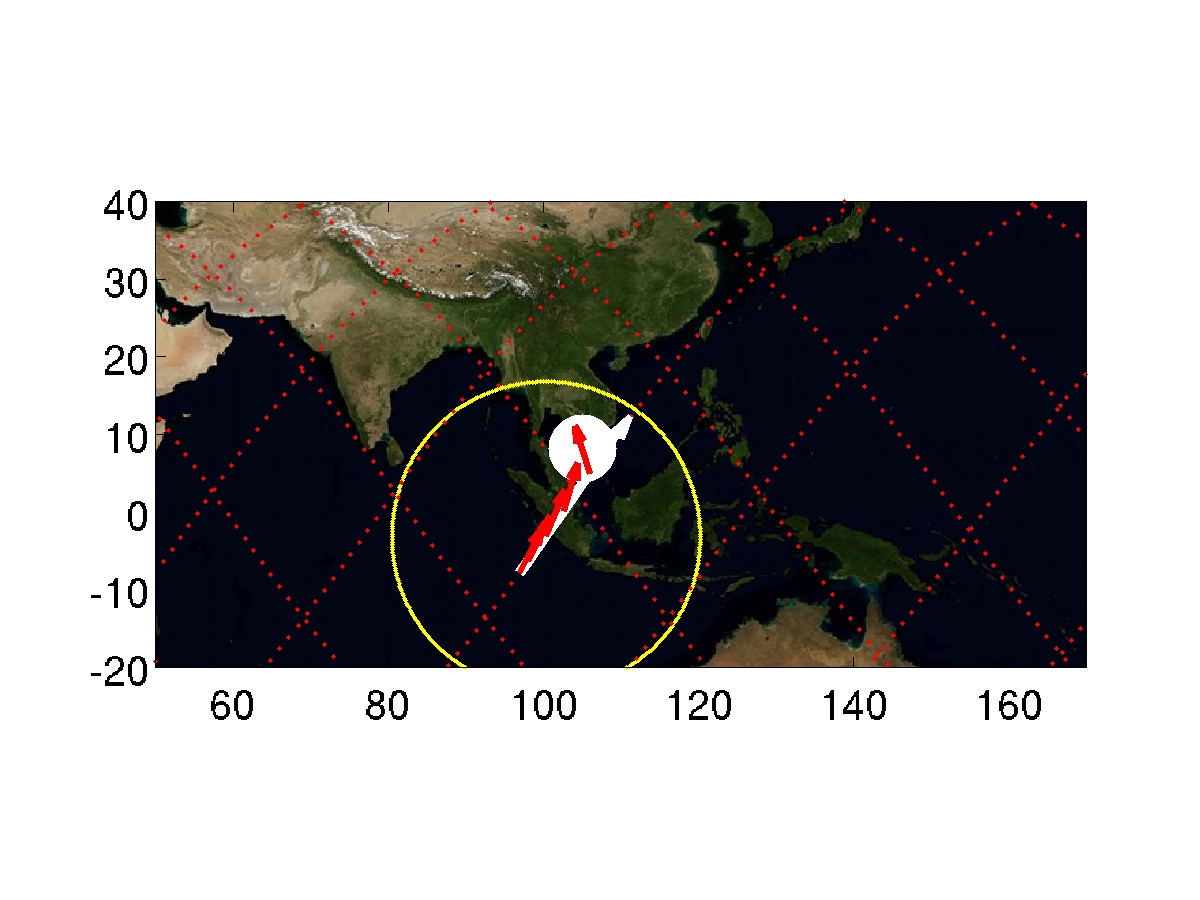 Target 26TLEs above JapanQuality ***Day                                                            Start Time                                                  End   Time ISS Site                                  Pointing                                                      2015/09/10          Nightime253/19:07253/19:11Target on PORT side, coming from horizonStart     Az:  -10.4 º  El -20.1 ºEnd       Az:  -58.9 º  El -45.9 º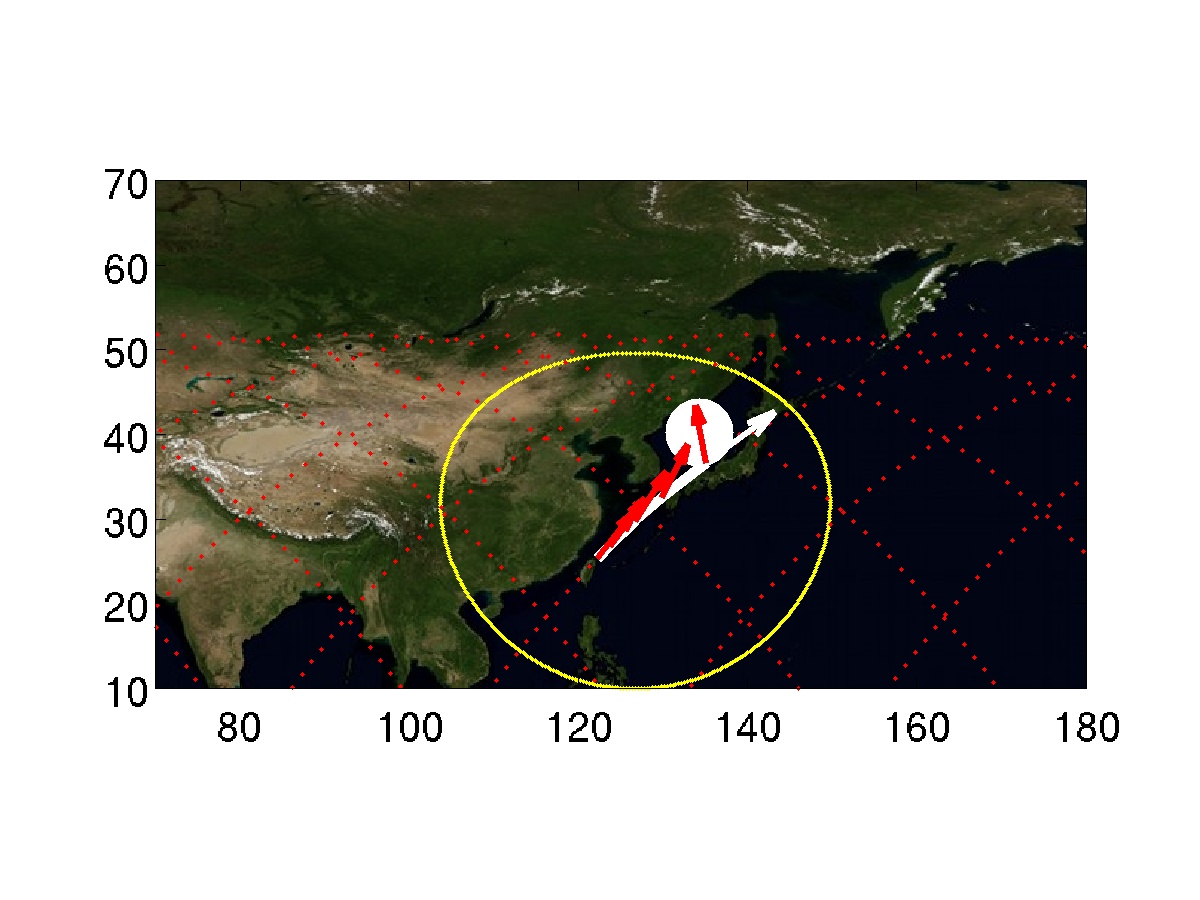 Target 27TLEs above Western_PacificQuality ***Day                                                            Start Time                                                  End   Time ISS Site                                  Pointing                                                      2015/09/10          Nightime253/19:13253/19:18Target on STBD side, moving toward horizonStart     Az:   90.5 º  El -29.2 ºEnd       Az:  155.7 º  El -20.0 ºISS in daytime, Sun facing the observing window.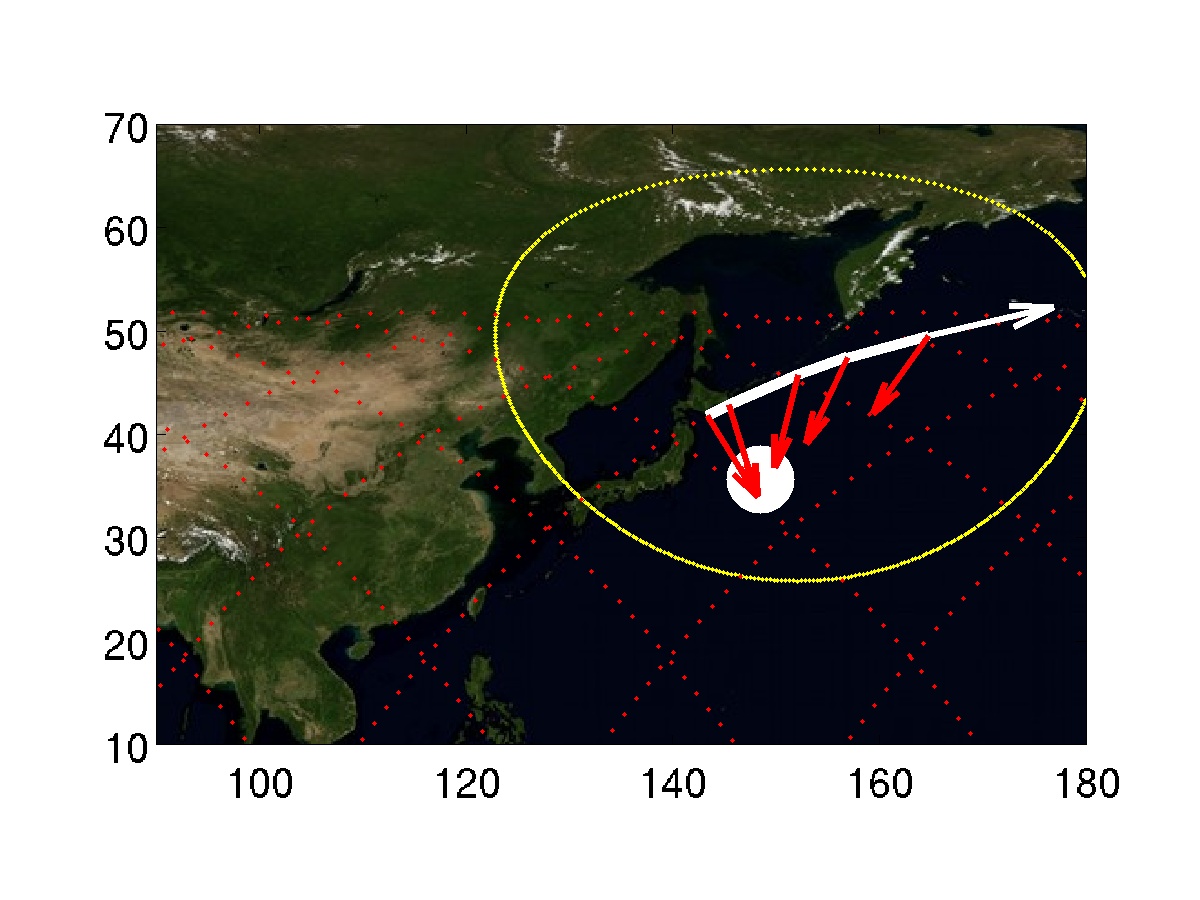 Target 28CTs above CaliforniaQuality ***Day                                                            Start Time                                                  End   Time ISS Site                                  Pointing                                                      2015/09/10          Daytime253/19:34253/19:39Target on STBD side, moving toward horizonStart     Az:   89.3 º  El -36.8 ºEnd       Az:  163.2 º  El -20.1 º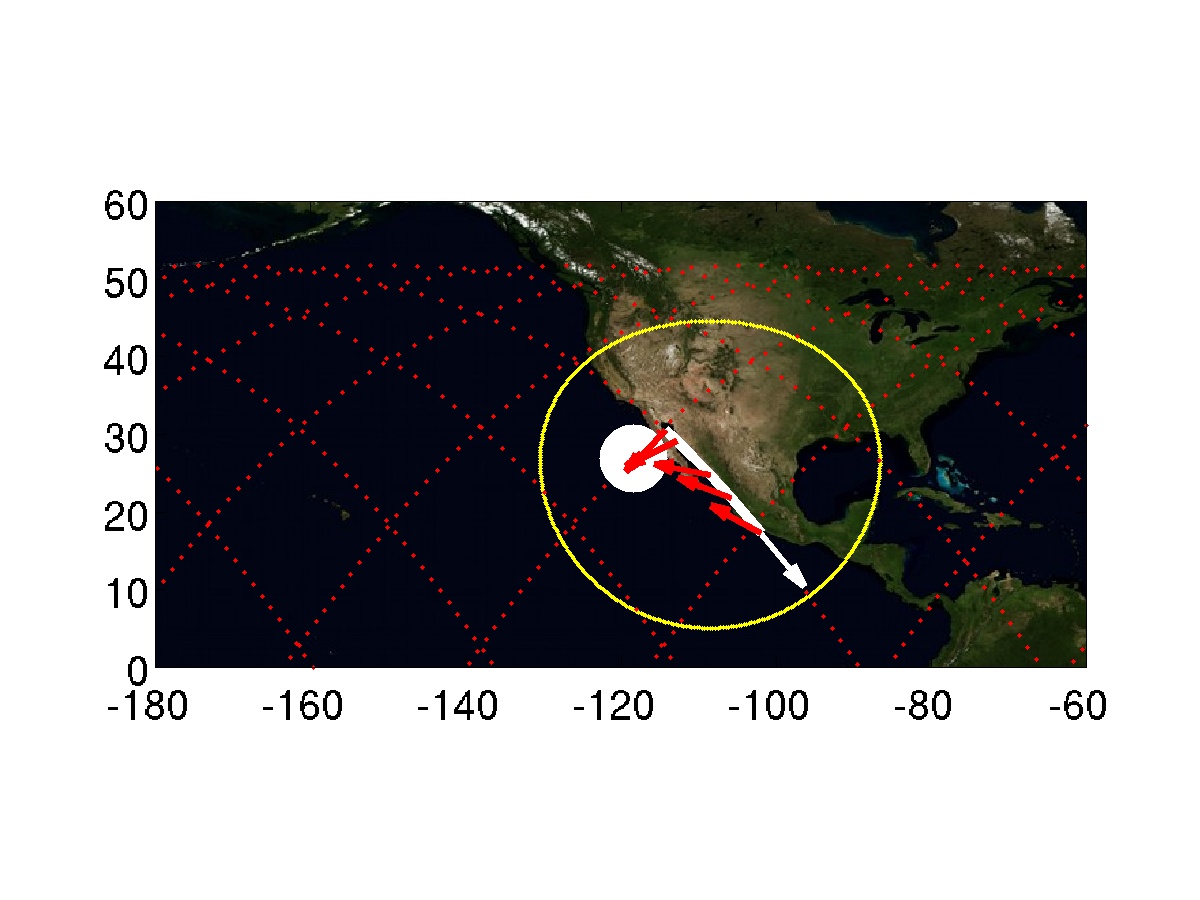 Target 29CTs above Costa_RicaQuality ***	Day                                                            Start Time                                                  End   Time ISS Site                                  Pointing                                                      2015/09/10          Daytime253/19:40253/19:45Target on PORT side, coming from horizonStart     Az:  -38.3 º  El -19.9 ºEnd       Az:  -98.3 º  El -22.6 º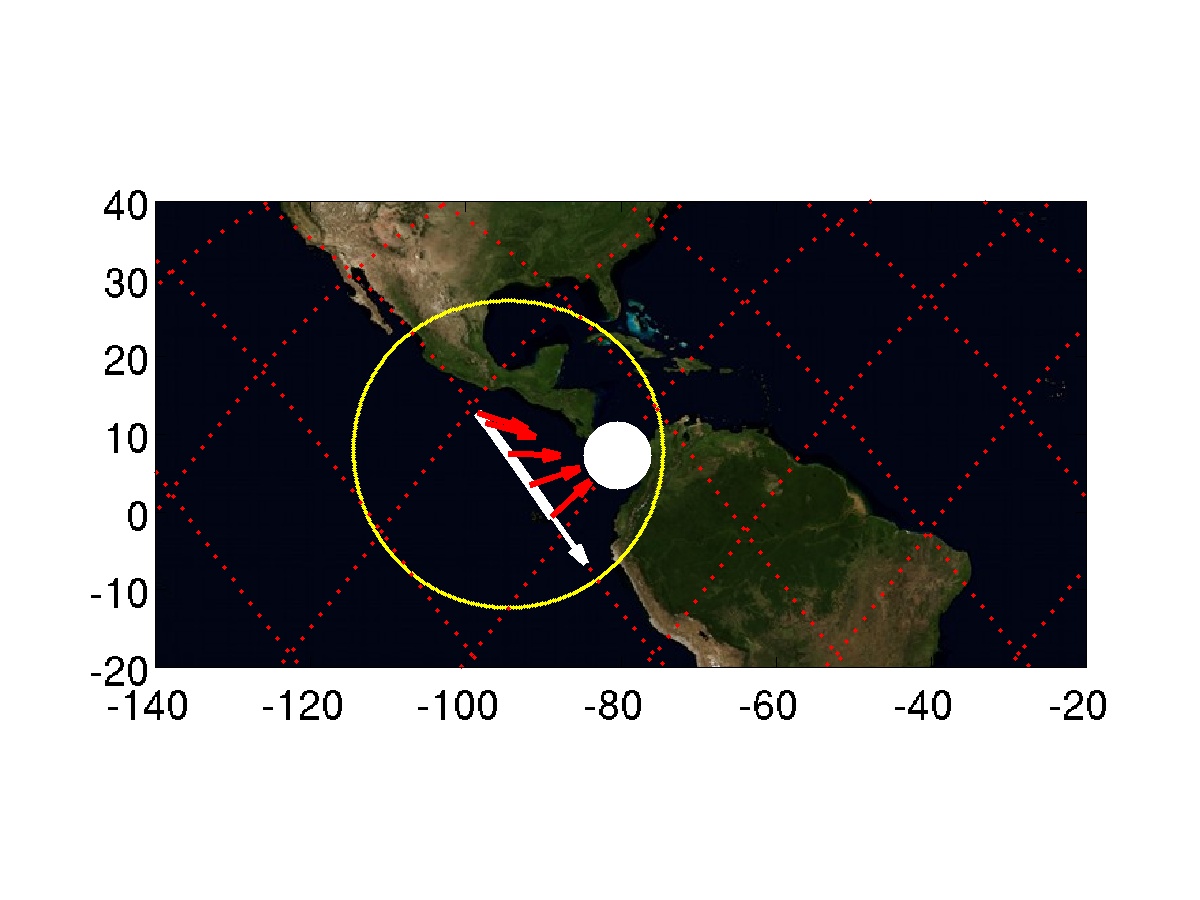 Target 30TLEs above Bay_of_BengalQuality ***Day                                                            Start Time                                                  End   Time ISS Site                                  Pointing                                                      2015/09/10          Nightime253/20:30253/20:35Target on PORT side, coming from horizonStart     Az:  -14.4 º  El -20.0 ºEnd       Az:  -90.1 º  El -41.3 º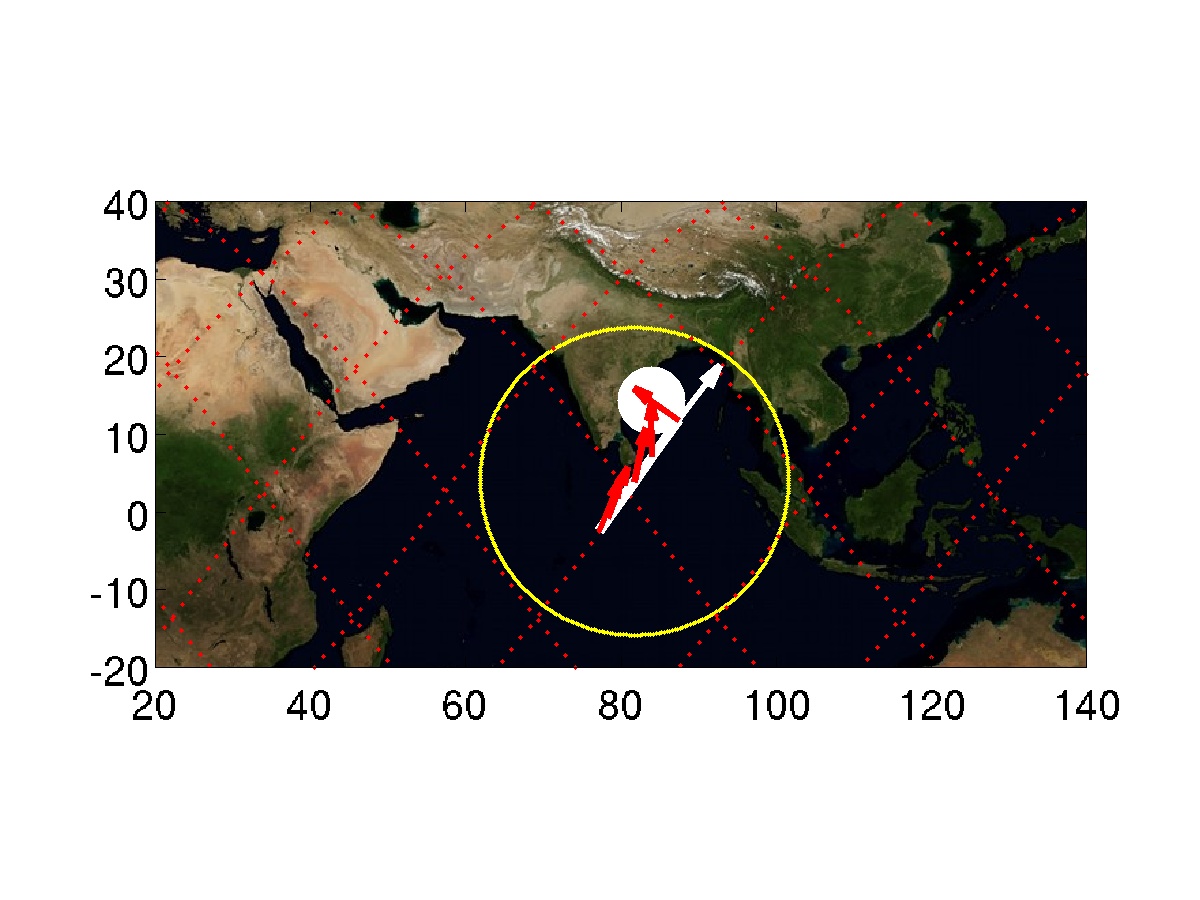 Target 31TLEs above VietnamQuality ***Day                                                            Start Time                                                  End   Time ISS Site                                  Pointing                                                      2015/09/10          Nightime253/20:36253/20:40Target on STBD side, moving toward horizonStart     Az:   77.3 º  El -20.2 ºEnd       Az:  123.8 º  El -19.8 º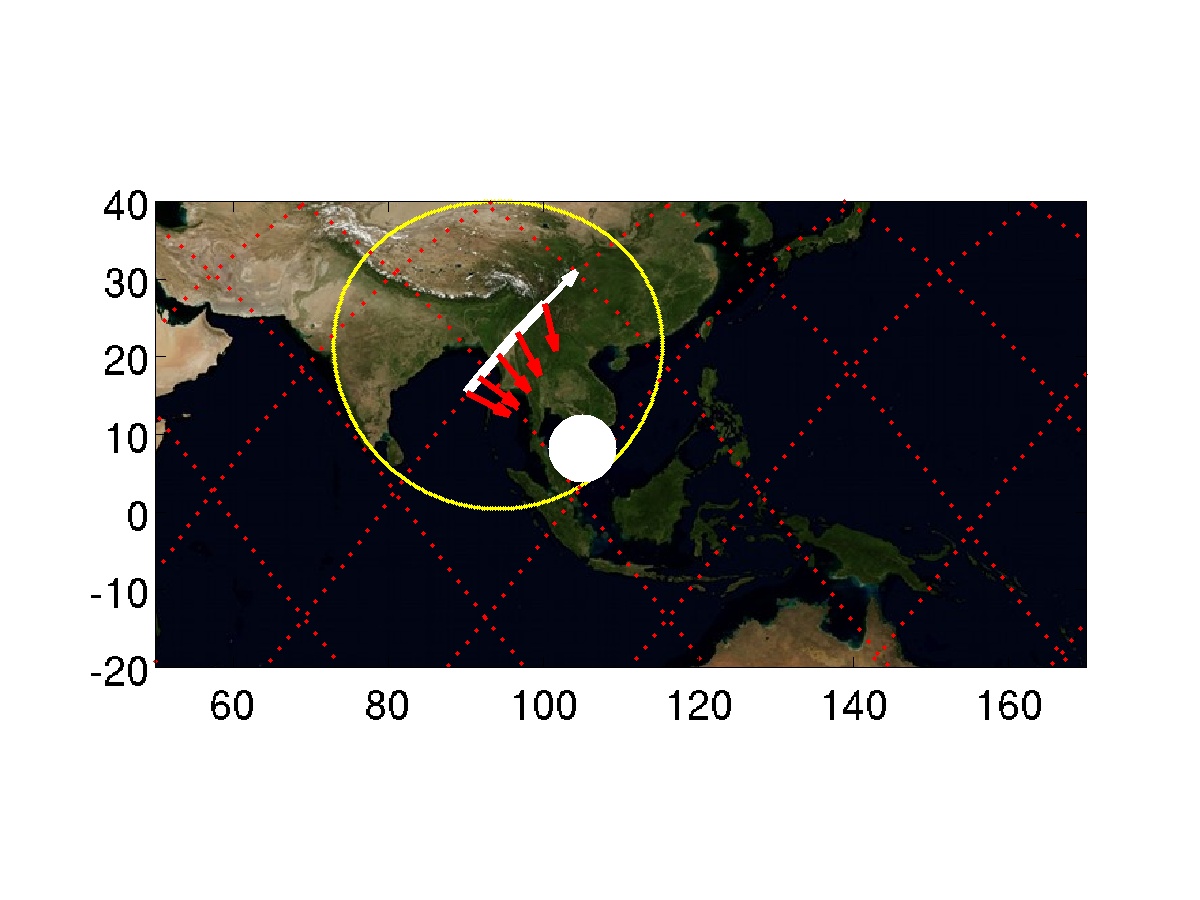 Target 32CTs above JapanQuality ***	Day                                                            Start Time                                                  End   Time ISS Site                                  Pointing                                                      2015/09/10          Daytime253/20:48253/20:53Target on STBD side, moving toward horizonStart     Az:   90.4 º  El -30.8 ºEnd       Az:  157.6 º  El -20.0 ºSun facing observing window.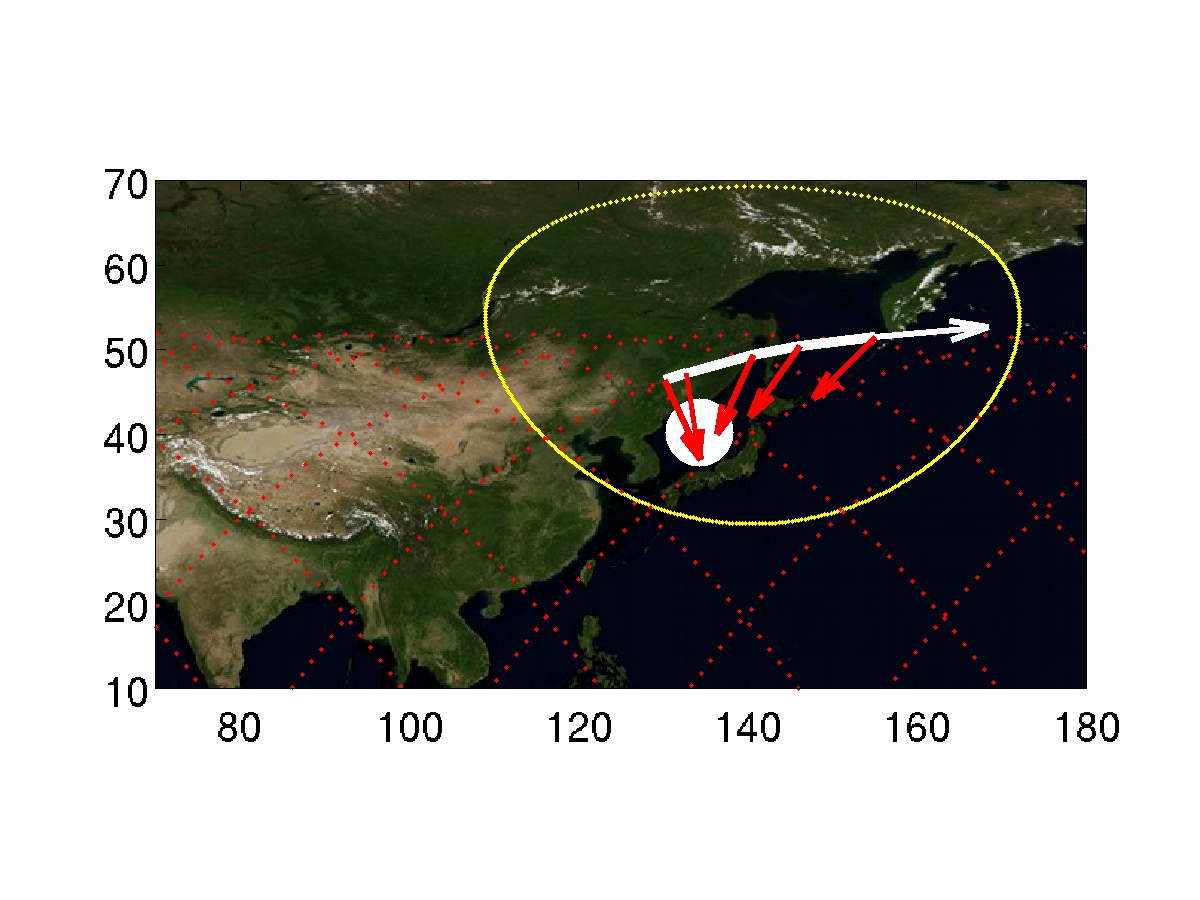 Target 33CTs above Western_PacificQuality ***	Day                                                            Start Time                                                  End   Time ISS Site                                  Pointing                                                      2015/09/10          Daytime253/20:50253/20:54Target on STBD side, moving toward horizonStart     Az:   80.0 º  El -20.6 ºEnd       Az:  128.4 º  El -19.9 ºSun facing observing window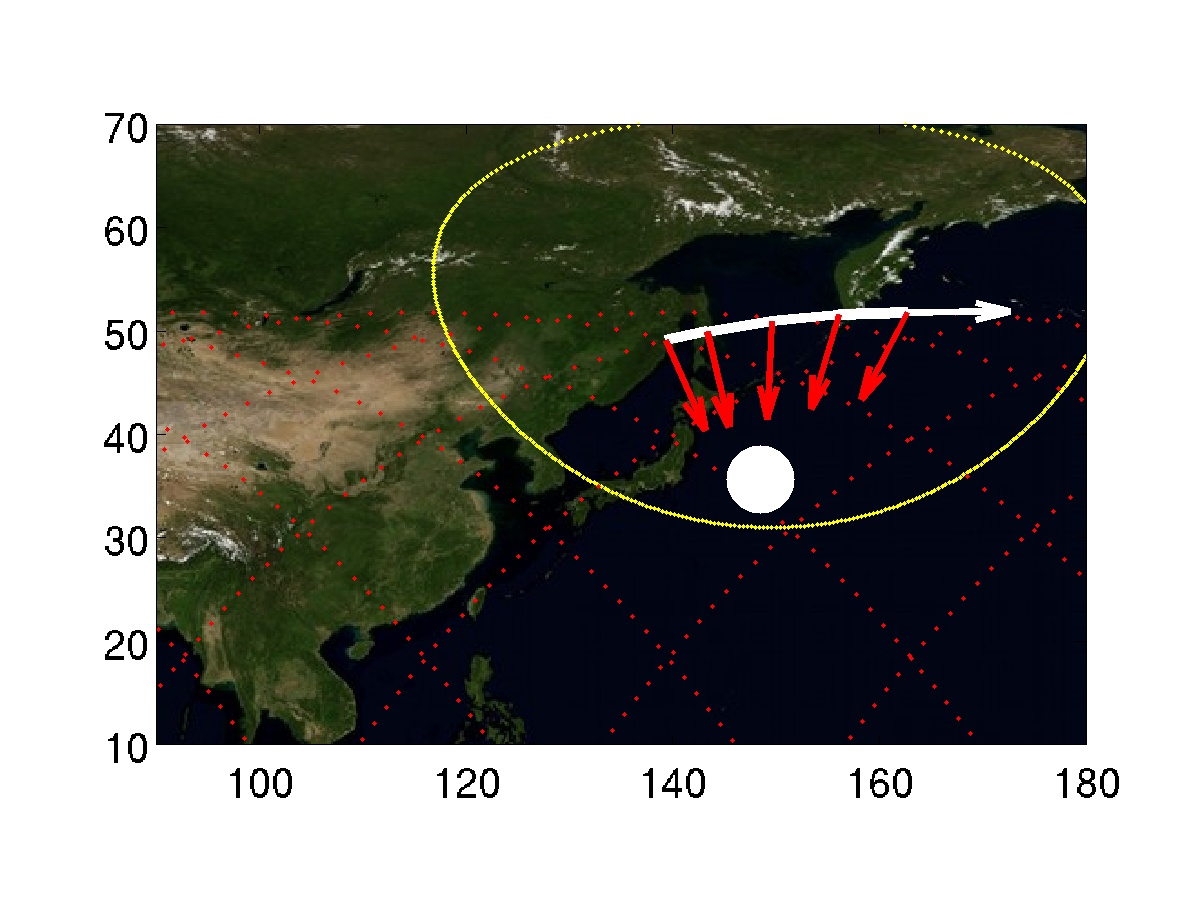 Target 34CTs above CaliforniaQuality ***Day                                                            Start Time                                                  End   Time ISS Site                                  Pointing                                                      2015/09/10          Daytime253/21:06253/21:11Target on PORT side, coming from horizonStart     Az:  -36.8 º  El -20.0 ºEnd       Az:  -98.2 º  El -23.1 º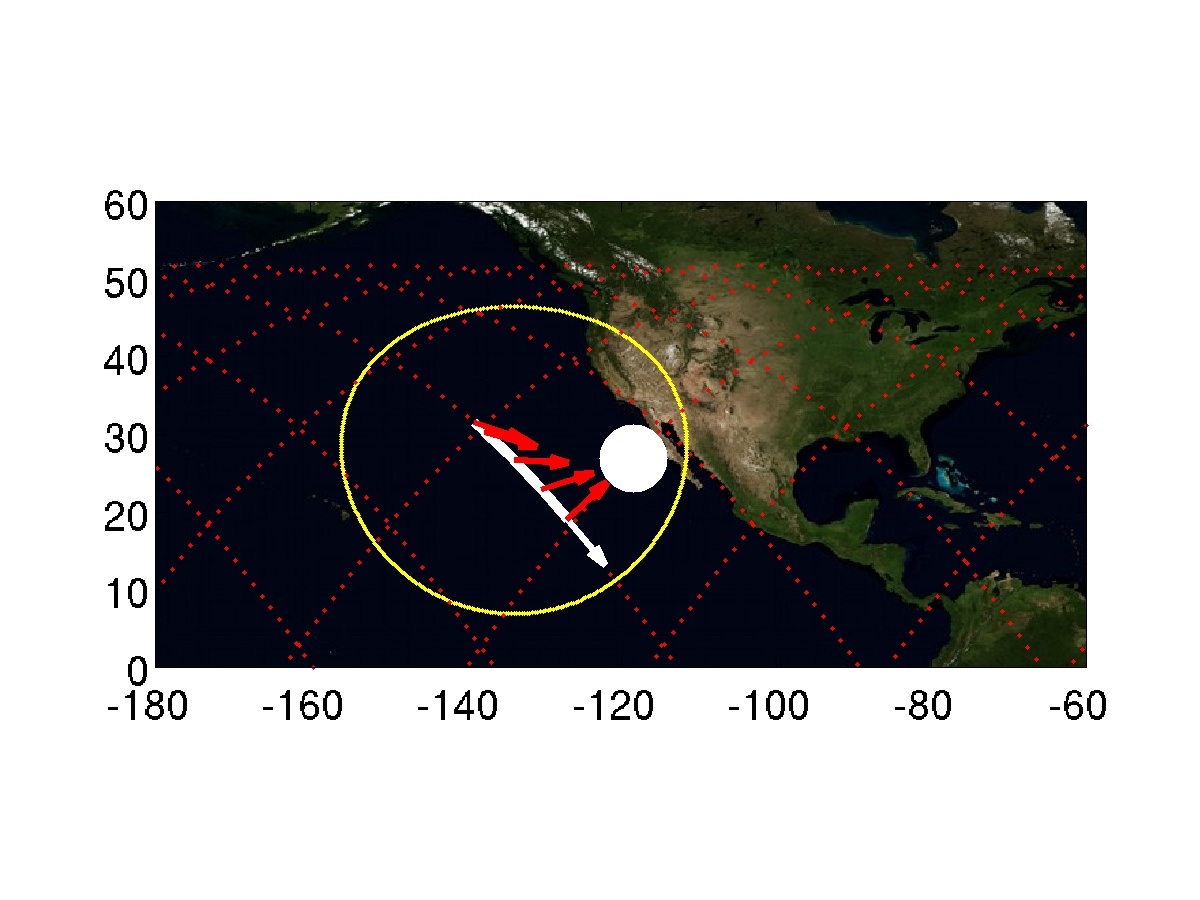 Target 1CTs above Bay_of_BengalQuality ***	Day                                                            Start Time                                                  End   Time ISS Site                                  Pointing                                                      2015/09/11          Daytime254/06:25254/06:29Target on STBD side, moving toward horizonStart     Az:   78.5 º  El -25.7 ºEnd       Az:  147.9 º  El -20.2 ºSun facing observing window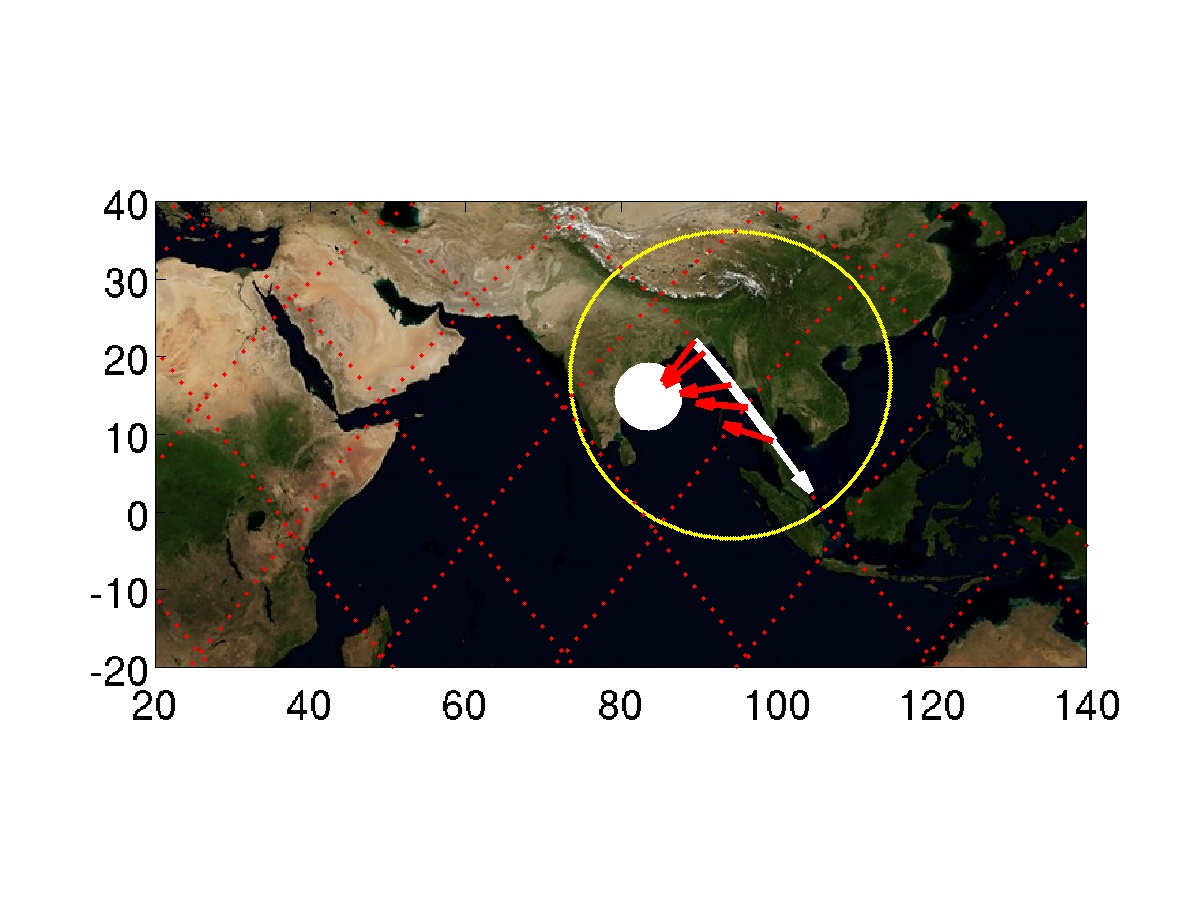 Target 2TLEs above Costa_RicaQuality ***Day                                                            Start Time                                                  End   Time ISS Site                                  Pointing                                                      2015/09/11          Nightime254/07:16254/07:20Target on PORT side, coming from horizonStart     Az:   -5.7 º  El -20.0 ºEnd       Az:  -39.9 º  El -54.7 º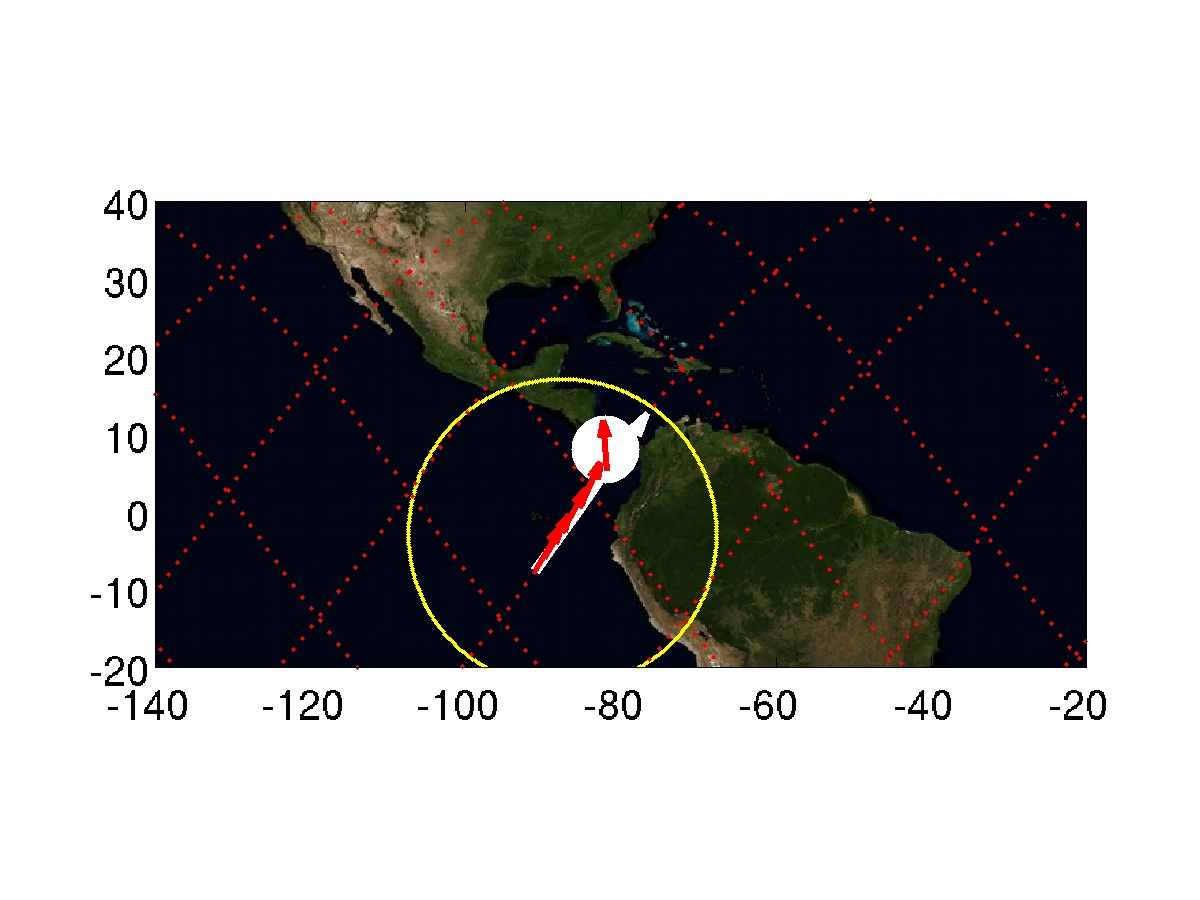 Target 3CTs above Bay_of_BengalQuality ***	Day                                                            Start Time                                                  End   Time ISS Site                                  Pointing                                                      2015/09/11          Daytime254/07:57254/08:02Target on PORT side, coming from horizonStart     Az:  -31.0 º  El -19.9 ºEnd       Az: -100.6 º  El -25.0 º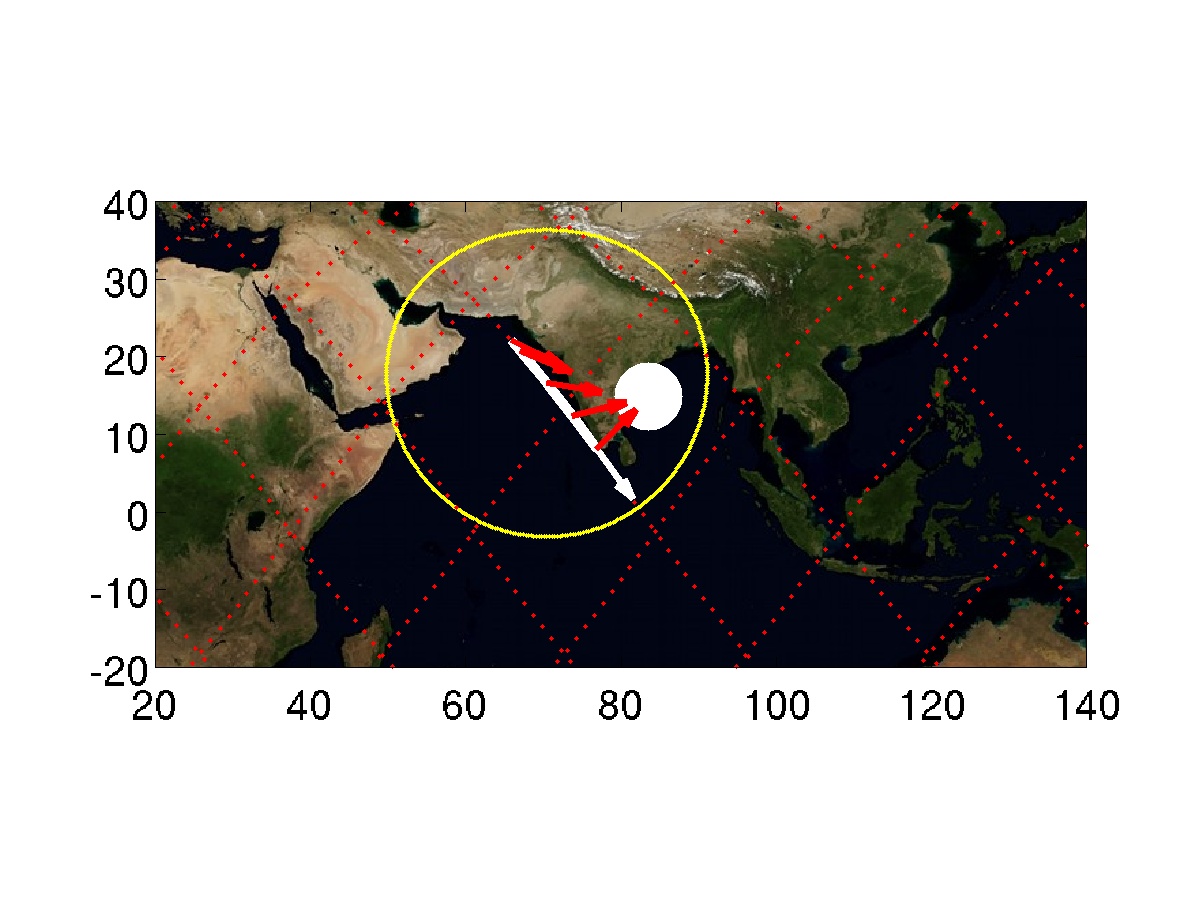 Target 4TLEs above Costa_RicaQuality ***Day                                                            Start Time                                                  End   Time ISS Site                                  Pointing                                                      2015/09/11          Nightime254/08:56254/09:00Target on STBD side, moving toward horizonStart     Az:   75.9 º  El -20.0 ºEnd       Az:  116.4 º  El -19.8 º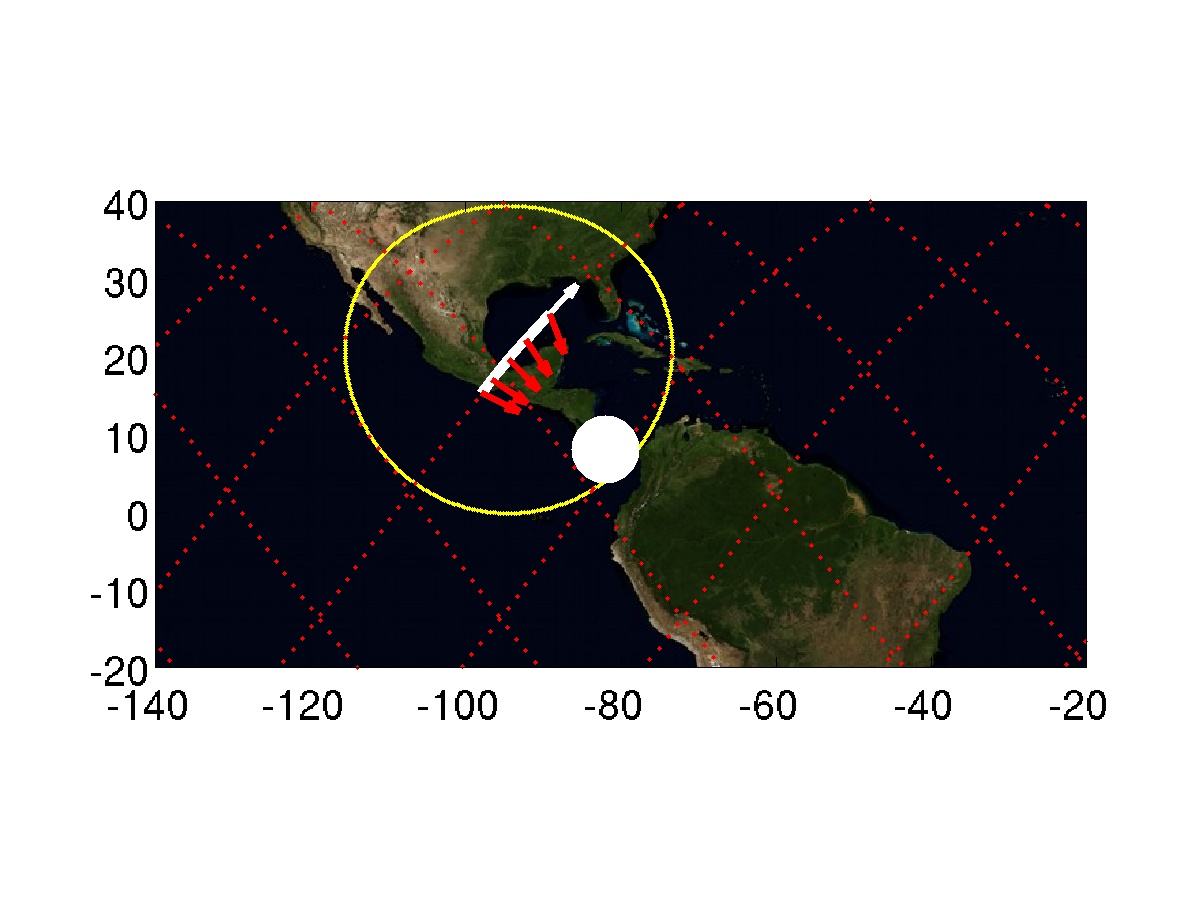 Target 5CTs above Central_AfricaQuality ***	Day                                                            Start Time                                                  End   Time ISS Site                                  Pointing                                                      2015/09/11          Daytime254/11:07254/11:12Target on STBD side, moving toward horizonStart     Az:   82.2 º  El -22.6 ºEnd       Az:  141.8 º  El -20.0 ºSun facing observing window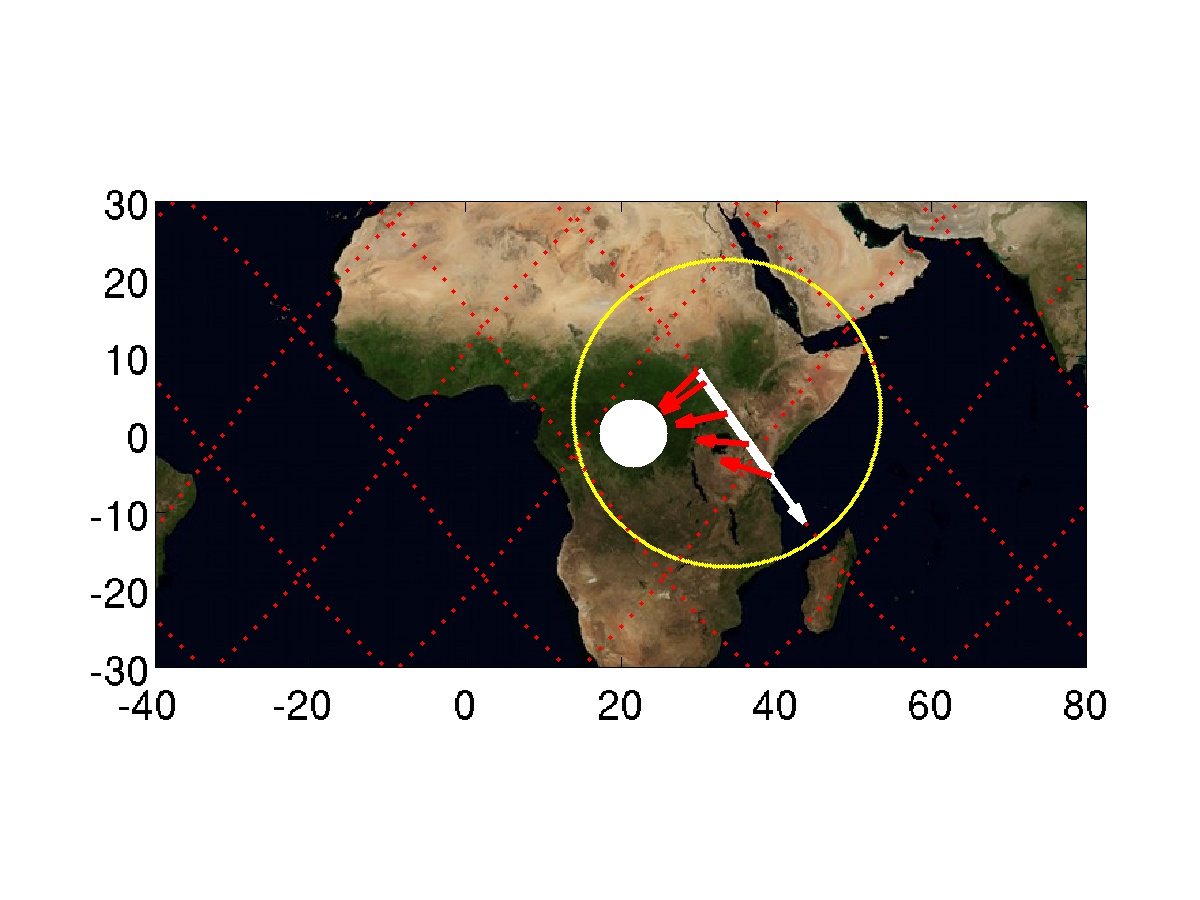 Target 6CTs above SenegalQuality ***	Day                                                            Start Time                                                  End   Time ISS Site                                  Pointing                                                      2015/09/11          Daytime254/12:33254/12:37Target on STBD side, moving toward horizonStart     Az:   81.8 º  El -22.5 ºEnd       Az:  138.1 º  El -20.1 º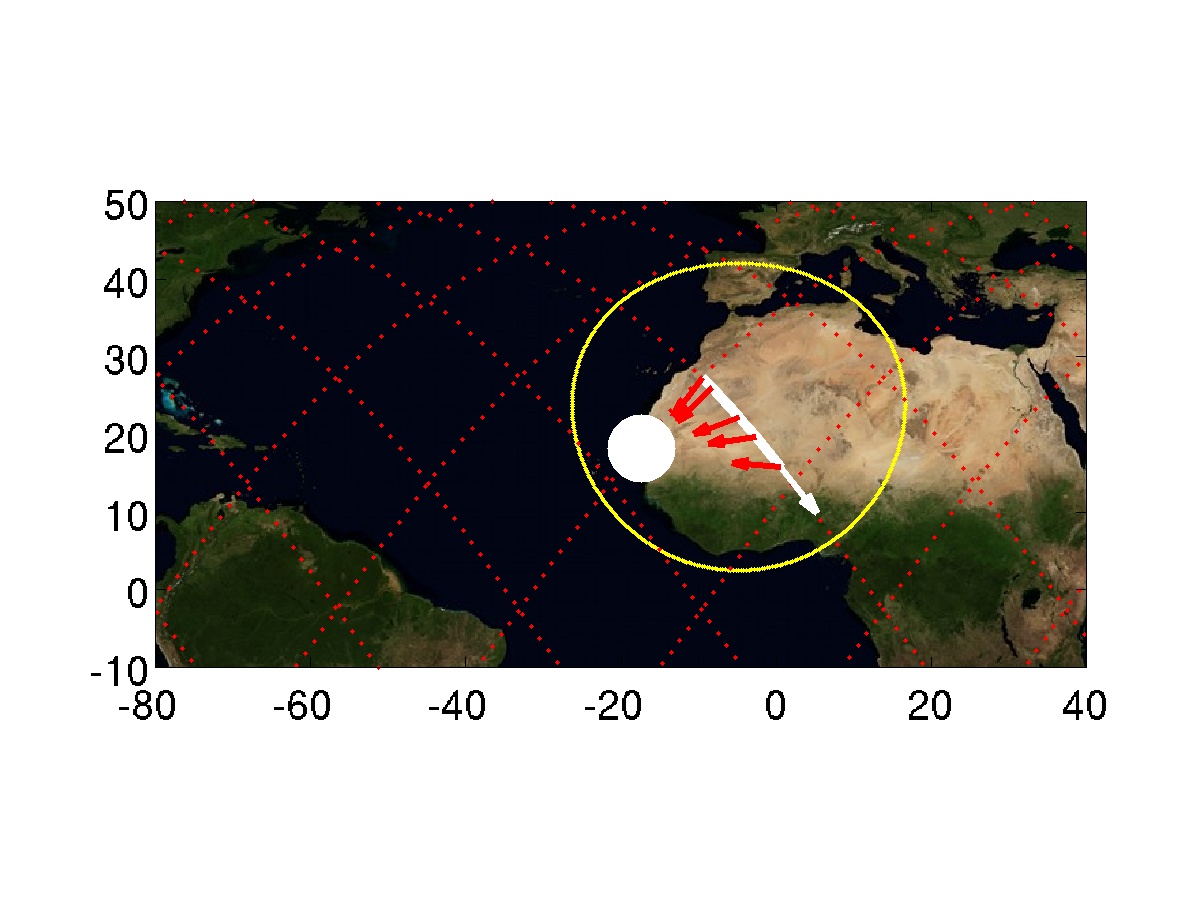 Target 7CTs above Central_AfricaQuality ***	Day                                                            Start Time                                                  End   Time ISS Site                                  Pointing                                                      2015/09/11          Daytime254/12:39254/12:44Target on PORT side, coming from horizonStart     Az:  -25.8 º  El -20.0 ºEnd       Az:  -90.5 º  El -28.0 º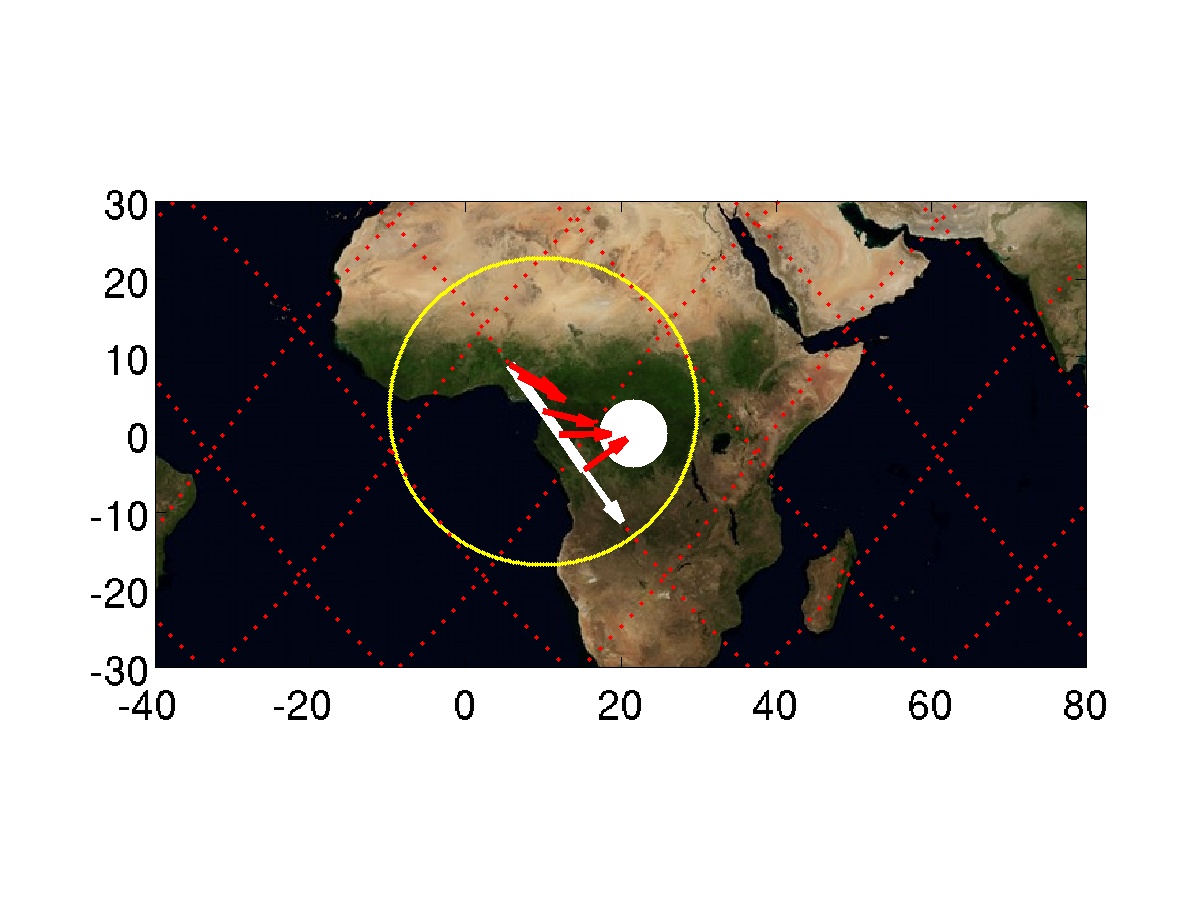 Target 8CTs above SenegalQuality ***	Day                                                            Start Time                                                  End   Time ISS Site                                  Pointing                                                      2015/09/11          Daytime254/14:05254/14:10Target on PORT side, coming from horizonStart     Az:  -18.8 º  El -19.9 ºEnd       Az:  -89.8 º  El -34.0 º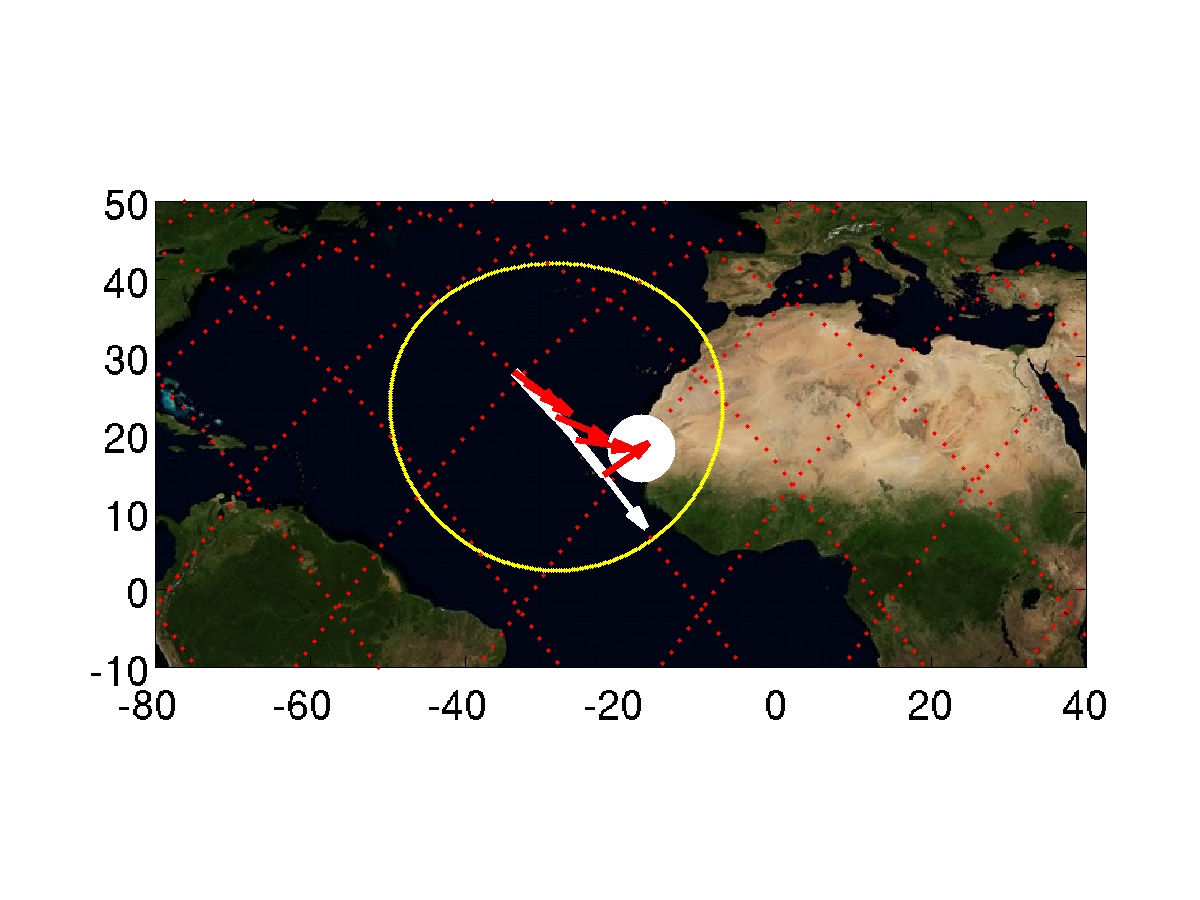 